ФГБУ «Арктический и антарктический научно-исследовательский институт»МЦД МЛИнформационные материалы по мониторингу морского ледяного покрова Арктики и Южного Океана на основе данных ледового картирования и пассивного микроволнового зондирования SSMR-SSM/I-SSMIS-AMSR230.03.2015 - 07.04.2015Контактная информация: лаб. МЦДМЛ ААНИИ, тел. +7(812)337-3149, эл.почта: wdc@aari.ru Адрес в сети Интернет: http://wdc.aari.ru/datasets/d0042/  СодержаниеСеверное Полушарие	3Рисунок 1а – Обзорная ледовая карта СЛО и повторяемость кромки за текущую неделю .	3Рисунок 1б – Положение кромки льда и зон разреженных и сплоченных льдов СЛО за последний доступный срок на основе ледового анализа НЛЦ США  	4Рисунок 2а – Общая сплоченность морского льда СЛО и субарктических морей по данным AMSR2 за последний доступный	5Рисунок 2б – Общая сплоченность морского льда морей СМП по данным AMSR2 за последний доступный срок	6Рисунок 3 – Обзорная ледовая карта СЛО за текущую неделю и аналогичные периоды 2007-2012 гг.	7Рисунок 4 – Поля распределения средневзвешенной толщины льда на основе совместной модели морского льда – океана ACNFS за текущие сутки и 2010-2013 гг.	8Таблица 1 – Динамика изменения значений ледовитости для акваторий Северной полярной области за текущую неделю по данным наблюдений SSMR-SSM/I-SSMIS	9Таблица 2 - Медианные значения ледовитости для Северной полярной области и 3-х меридиональных секторов за текущие 30 и 7-дневные интервалы и её аномалии от 2009-2013 гг. и интервалов 2004-2014 гг. и 1978-2014 гг. по данным наблюдений SSMR-SSM/I-SSMIS	9Таблица 3 – Экстремальные и средние значения ледовитости для Северной полярной области и 3 меридиональных секторов за текущий 7-дневный интервал по данным наблюдений SSMR-SSM/I-SSMIS, алгоритм NASATEAM	10Рисунок 5 – Ежедневные оценки сезонного хода ледовитости для Северной Полярной Области и её трех меридиональных секторов за период с 26.10.1978 по текущий момент времени по годам.	11Рисунок 6 – Медианные распределения сплоченности льда за текущие 7 и 30 дневные интервалы времени и её разности относительно медианного распределения за те же промежутки за 1978-2014 и 2003-2014гг. на основе расчетов по данным SSMR-SSM/I-SSMIS,алгоритм NASATEAM .	13Южный океан	14Рисунок 7а – Положение кромки льда и зон разреженных и сплоченных льдов Южного Океана за последний доступный срок на основе ледового анализа НЛЦ США 	14Рисунок 7б – Общая сплоченность морского льда Южного океана и границы районов ГМССБ МЕТЗОН VI, VII, X, XIV и XV.	15Рисунок 8 – Ежедневные оценки сезонного хода ледовитости Южного Океана и его трёх меридиональных секторов за период с 26.10.1978 по текущий момент времени по годам 	16Рисунок 9 – Медианные распределения общей сплоченности льда за текущие 7 и 30 дневные интервалы времени и её разности относительно медианного распределения за те же промежутки за периоды 1978-2014  и 2004-2014 гг. на основе расчетов по данным SSMR-SSM/I-SSMIS	16Таблица 4 – Динамика изменения значений ледовитости для акваторий Южного океана за текущий 7-дневный интервал  по данным наблюдений SSMR-SSM/I-SSMIS	17Таблица 5 - Медианные значения ледовитости для Южного океана и 3 меридиональных секторов за текущие 30 и 7-дневные интервалы и её аномалии от 2009-2013 гг. и интервалов 2004-2014 гг. и 1978-2014 гг. по данным наблюдений SSMR-SSM/I-SSMIS, алгоритм NASATEAM………	17Таблица 6 – Экстремальные и средние значения ледовитости для Южного океана и 3 меридиональных секторов за текущий 7-дневный интервал по данным наблюдений SSMR-SSM/I-SSMIS, алгоритм NASATEAM	17Приложение 1 – Статистические значения ледовитостей по отдельным акваториям Северной Полярной Области и Южного океана	18Таблица 7 – Средние, аномалии среднего и экстремальные значения ледовитостей для Северной полярной области и её отдельных акваторий за текущие 7 и 30 дневные промежутки времени по данным наблюдений SSMR-SSM/I-SSMIS, алгоритм NASATEAM за период 1978-2014 гг.	18Таблица 8 – Средние, аномалии среднего и экстремальные значения ледовитостей для Южного океана и его отдельных акваторий за текущие 7 и 30 дневные интервалы времени по данным наблюдений SSMR-SSM/I-SSMIS, алгоритм NASATEAM за период 1978-2014 гг.	20Таблица 9 – Динамика изменения значений ледовитости для акваторий Северной полярной области и Южного океана за текущую неделю по данным наблюдений SSMIS	22Характеристика исходного материала и методика расчетов	23Северное Полушарие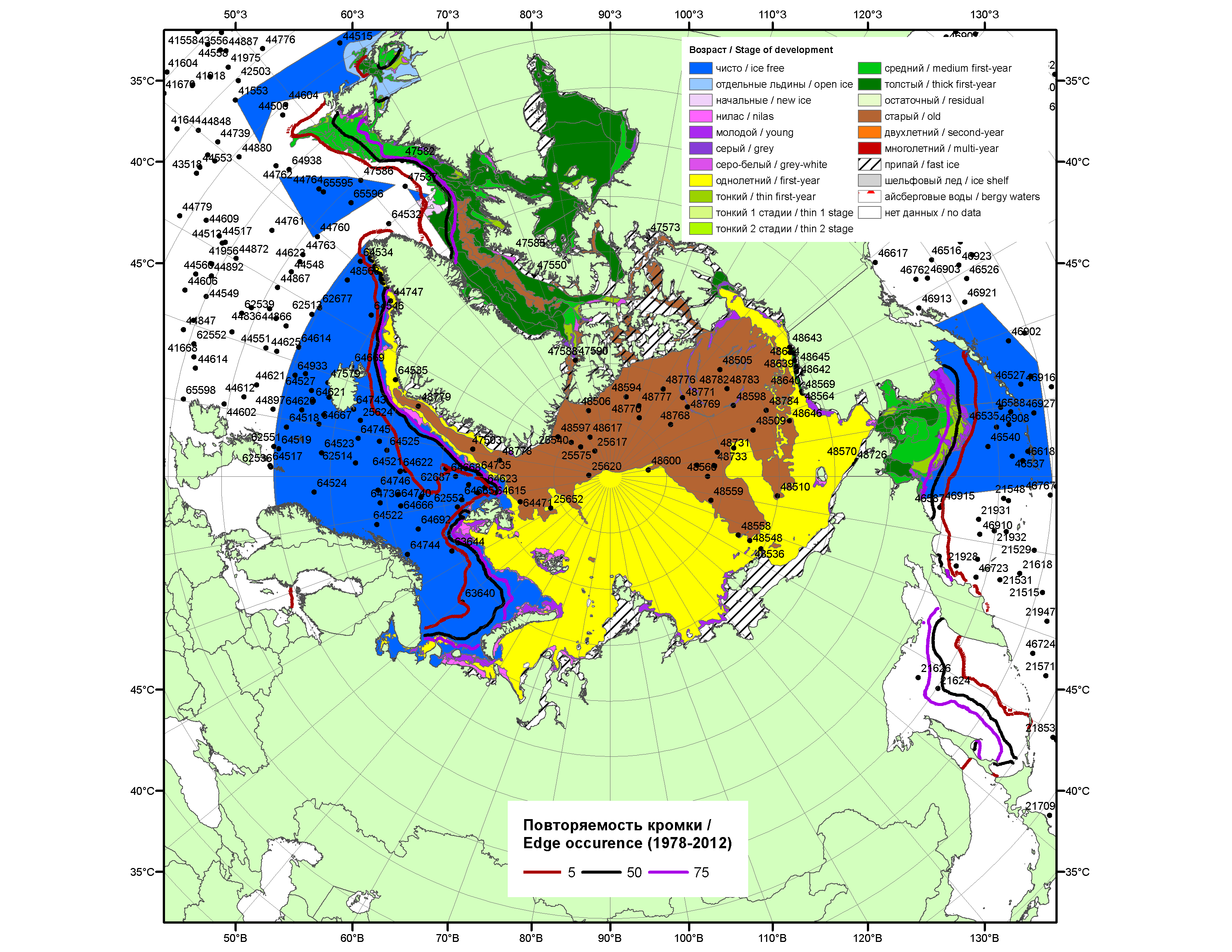 Рисунок 1а – Обзорная ледовая карта СЛО за 30.03.-07.04.2015 г. на основе ледового анализа ААНИИ (07.04), Национального ледового центра США (Берингово море, 02.04), Канадской ледовой службы (30.03), положение метеорологический дрейфующих буев IABP и Argos на 07.04.2015T1200+00 и повторяемость кромки за 01-05.04 за период 1978-2012 гг. по наблюдениям SSMR-SSM/I-SSMIS (алгоритм NASATEAM).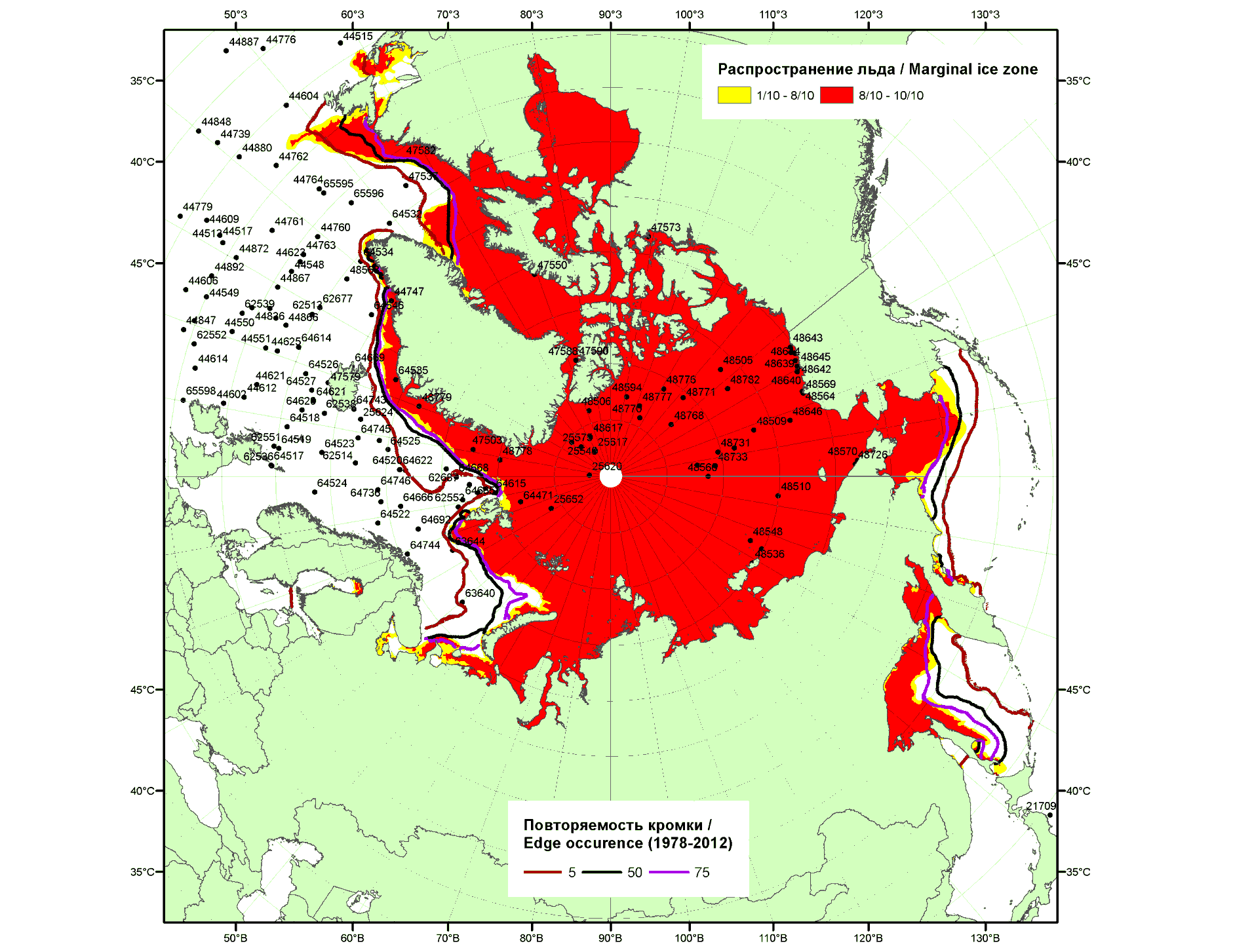 Рисунок 1б – Положение кромки льда и зон разреженных (<8/10) и сплоченных (≥8/10) льдов  СЛО за 06.04.2015 г. на основе ледового анализа Национального Ледового Центра США, положение метеорологический дрейфующих буев IABP и Argos на 07.04.2015T1200+00 и повторяемость кромки за 06-10.04 за период 1979-2012 гг. по наблюдениям SSMR-SSM/I-SSMIS (алгоритм NASATEAM)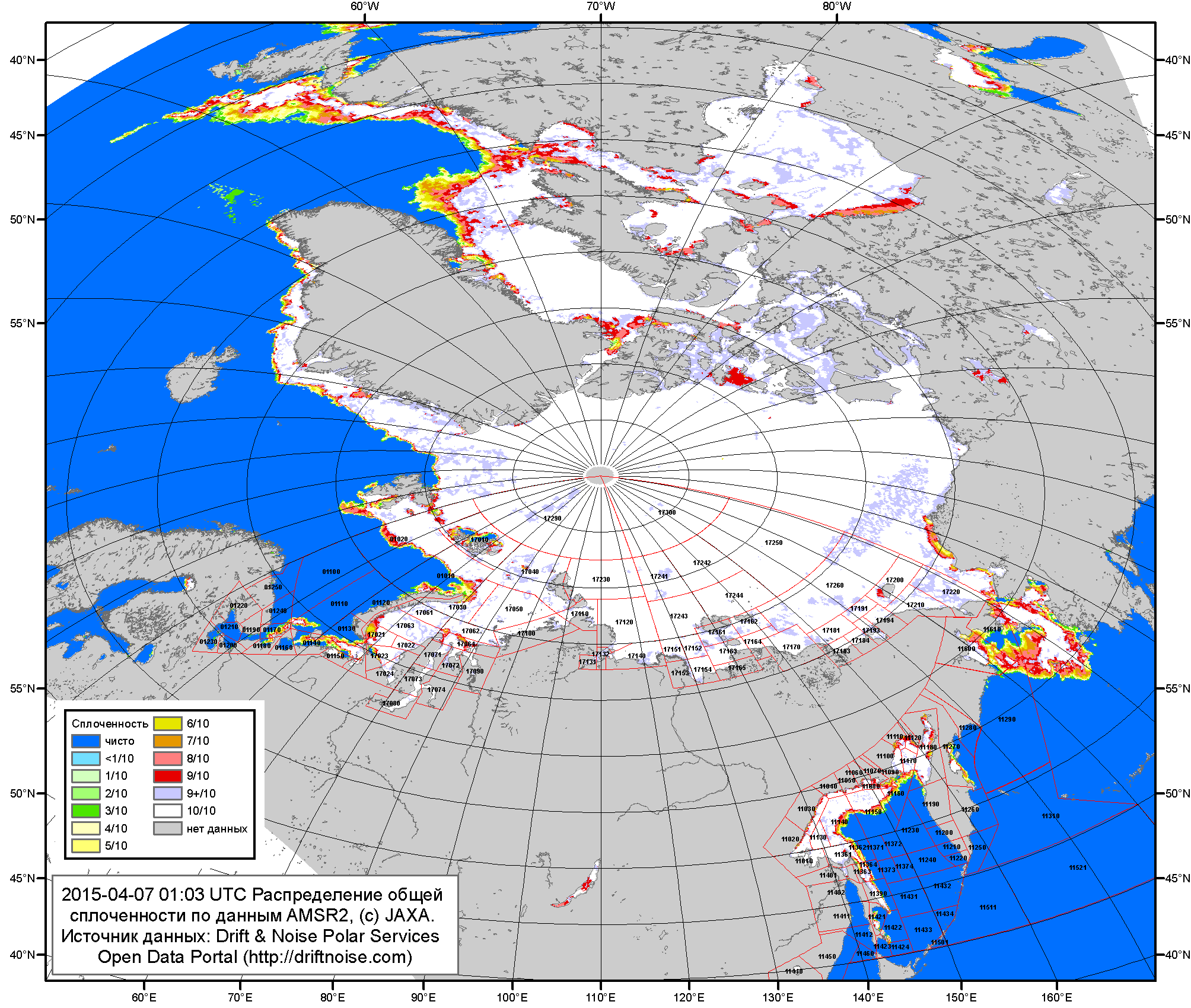 Рисунок 2a – Общая сплоченность морского льда СЛО и субарктических морей по данным AMSR2 на 07.04.2015 01:03UTC и  границы районов ГМССБ МЕТЗОН XIII, XX и XXI.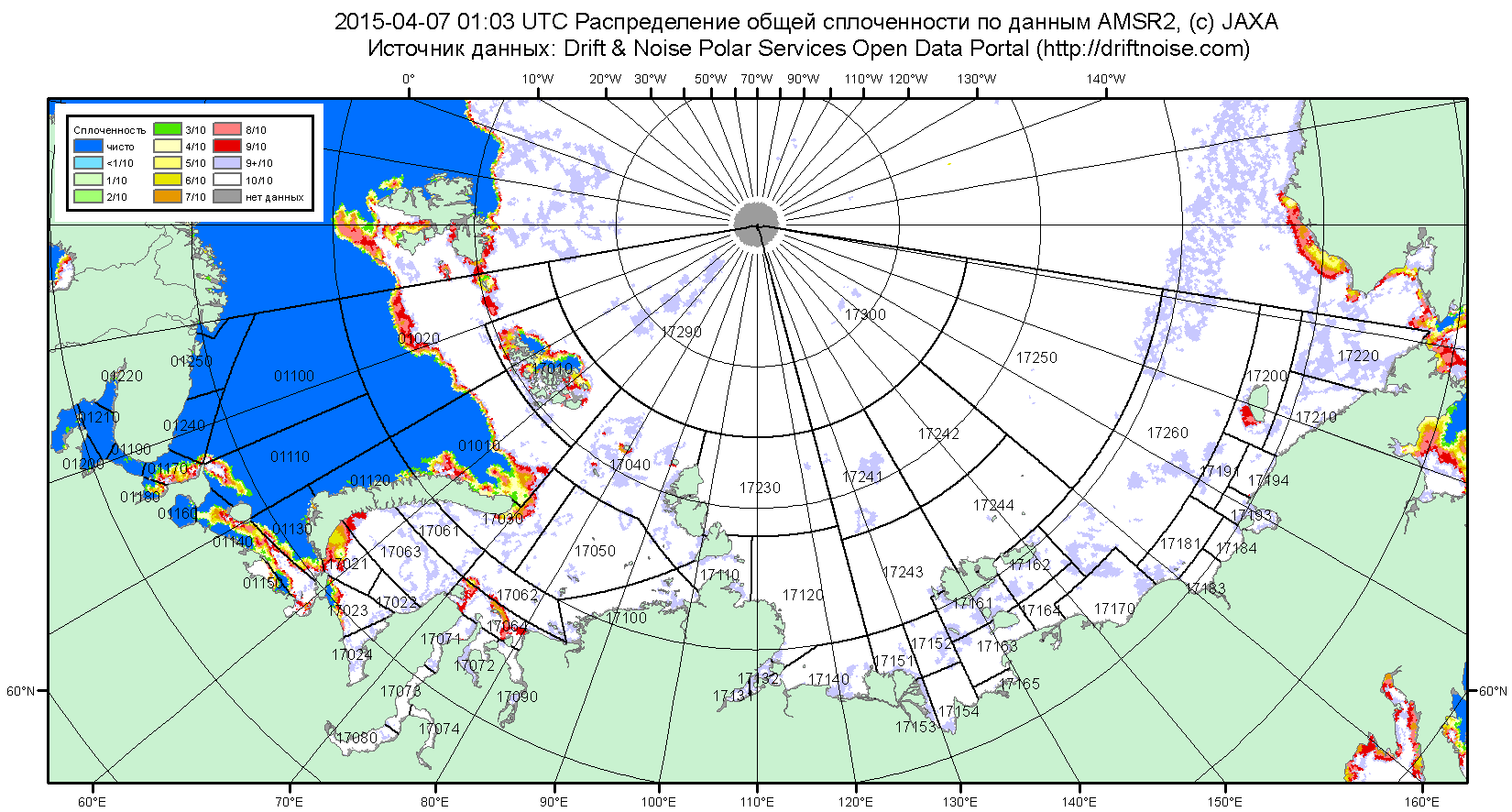 Рисунок 2б – Общая сплоченность морского льда морей СМП по данным AMSR2 на 07.04.2015 01:03UTC и  границы районов ГМССБ МЕТЗОН XX и XXI.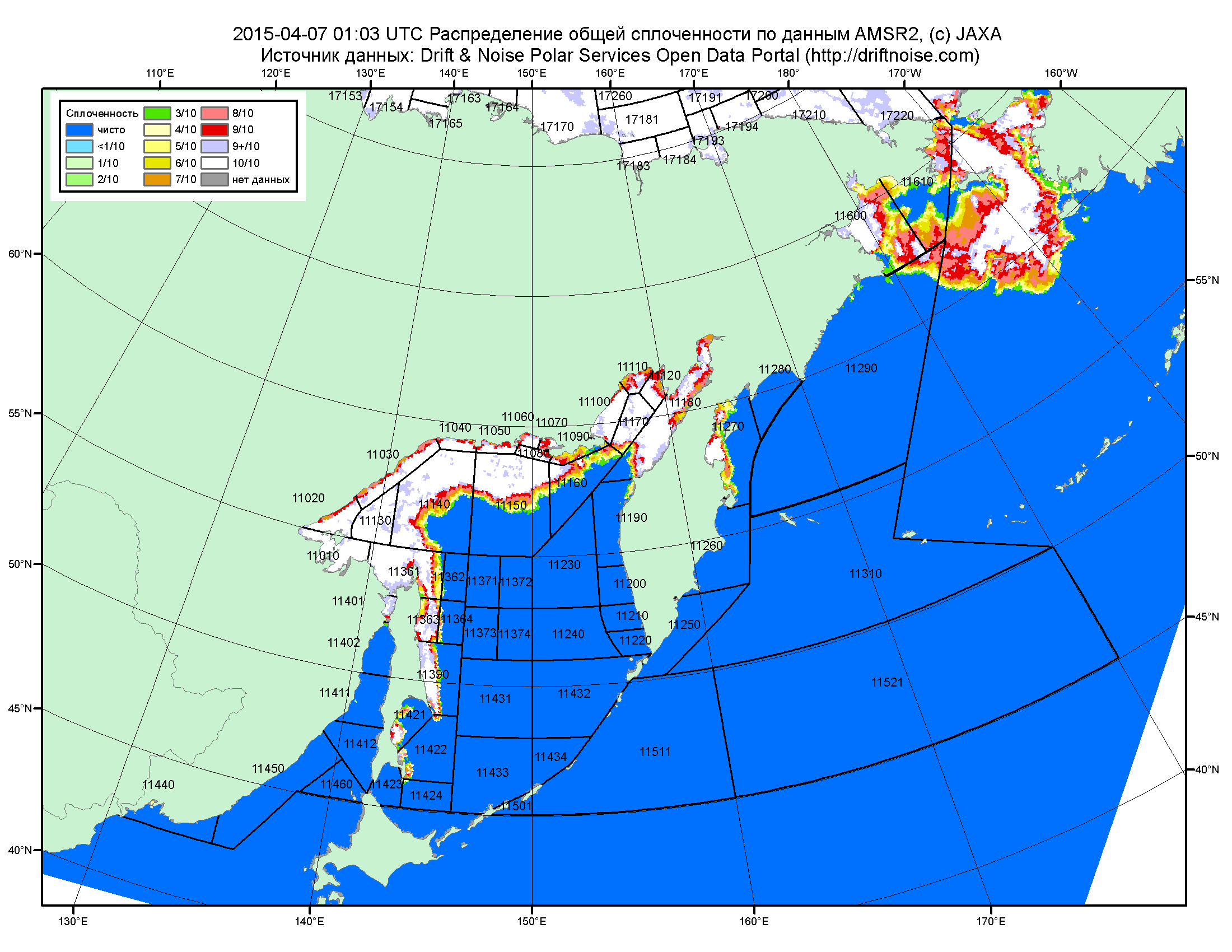 Рисунок 2в – Общая сплоченность морского льда дальневосточных морей по данным AMSR2 на 07.04.2015 01:03UTC и границы районов ГМССБ МЕТЗОНЫ XIII.Рисунок 3 – Обзорная ледовая карта СЛО за 30.03 - 07.04.2015 г. и аналогичные периоды 2007-2014 гг. на основе ледового анализа ААНИИ, Канадской ледовой службы и Национального ледового центра США.Рисунок 4 – Поля распределения средневзвешенной толщины льда на основе совместной модели морского льда – океана ACNFS (HYCOM/NCODA/CICE) 07 апреля 2015 - 2011 гг. Таблица 1 – Динамика изменения значений ледовитости по сравнению с предыдущей неделей для морей Северной полярной области за 30 марта – 05 апреля 2015 г. по данным наблюдений SSMR-SSM/I-SSMIS-AMSR2Таблица 2 - Медианные значения ледовитости для Северной полярной области ,3-х меридиональных секторов и моря СМП за текущие 30 и 7-дневные интервалы и её аномалии от 2010-2014 гг. и интервалов 2005-2015 гг. и 1978-2015 гг. по данным наблюдений SSMR-SSM/I-SSMIS-AMSR2, алгоритмы NASATEAM/BOOTSTRAPСеверная полярная областьСектор 45°W-95°E (Гренландское - Карское моря)Сектор 95°E-170°W (моря Лаптевых - Чукотское, Берингово, Охотское)Сектор 170°W-45°W (море Бофорта и Канадская Арктика)Моря СМП (моря Карское-Чукотское)Таблица 3 – Экстремальные и средние значения ледовитости для Северной полярной области, 3 меридиональных секторов и моря СМП за текущий 7-дневный интервал по данным наблюдений SSMR-SSM/I-SSMIS-AMSR2, алгоритмы NASATEAM/BOOTSTRAP Северная полярная областьСектор 45°W-95°E (Гренландское - Карское моря)Сектор 95°E-170°W (моря Лаптевых - Чукотское, Берингово, Охотское)Сектор 170°W-45°W (море Бофорта и Канадская Арктика)Моря СМП (моря Карское-Чукотское)Рисунок 5 – Ежедневные оценки сезонного хода ледовитости для Северной Полярной Области и трех меридиональных секторов за период 26.10.1978 - 05.04.2015 по годам на основе расчетов по данным SSMR-SSM/I-SSMIS-AMSR2, алгоритмы NASATEAM/BOOTSTRAP: а) Северная полярная область, б) сектор 45°W-95°E (Гренландское – Карское моря), в) сектор 95°E-170°W (моря Лаптевых – Чукотское и Берингово, Охотское), г) сектор 170°W-45°W (море Бофорта и Канадская Арктика), д) Северный морской путь (Карское - Чукотское моря).Рисунок 6 – Медианные распределения сплоченности льда за текущие 7 и 30-дневные промежутки и её разности относительно медианного распределения за те же месяца за периоды 1979-2015 (центр) и 2005-2015 гг. (справа) на основе расчетов по данным SSMR-SSM/I-SSMIS-AMSR2, алгоритмы NASATEAM/BOOTSTRAP.Южный океан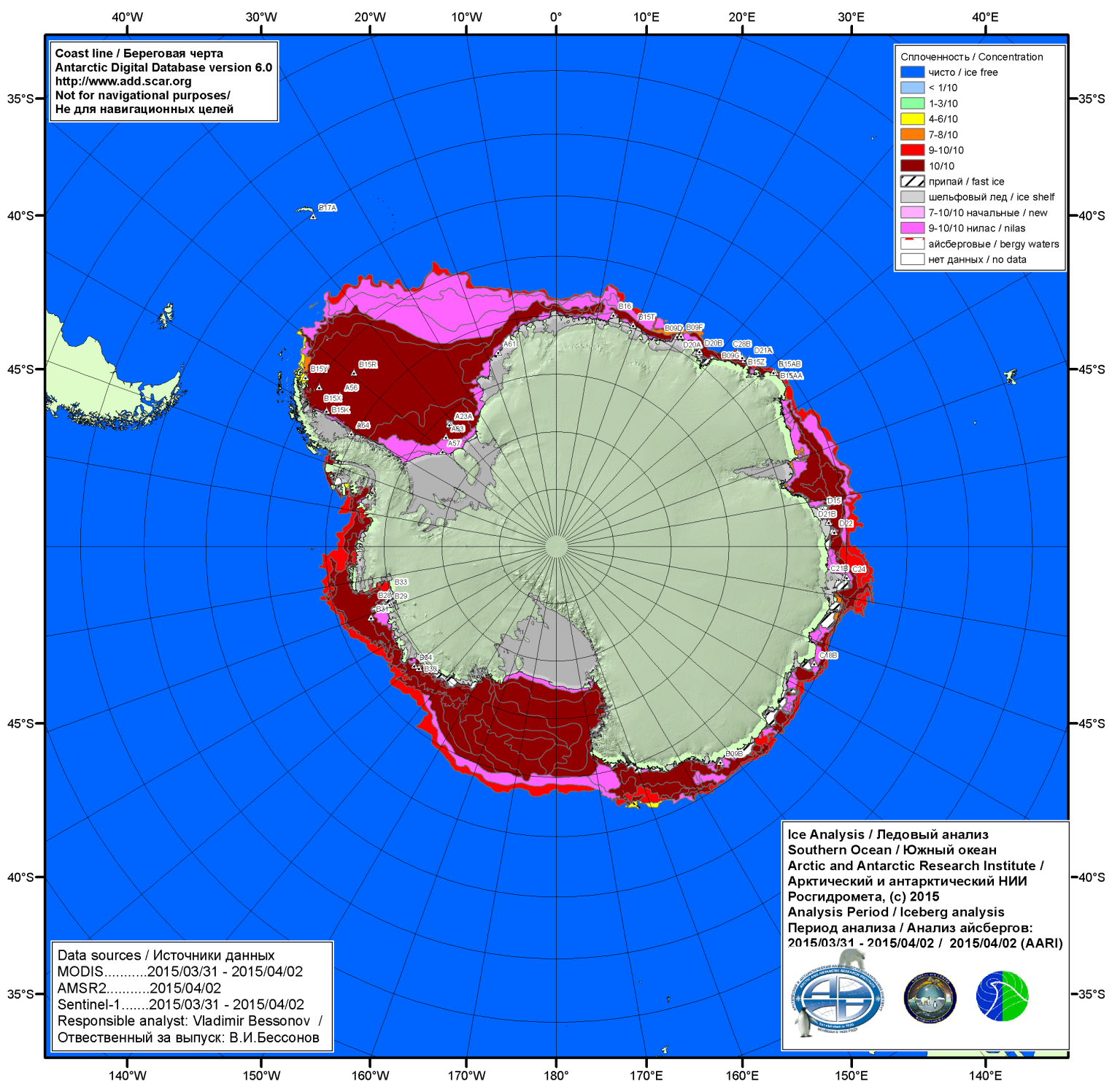 Рисунок 7а – Ледовая карта (цветовая окраска по общей сплоченности) и расположение крупных айсбергов ААНИИ Южного океана за 02.04.2015.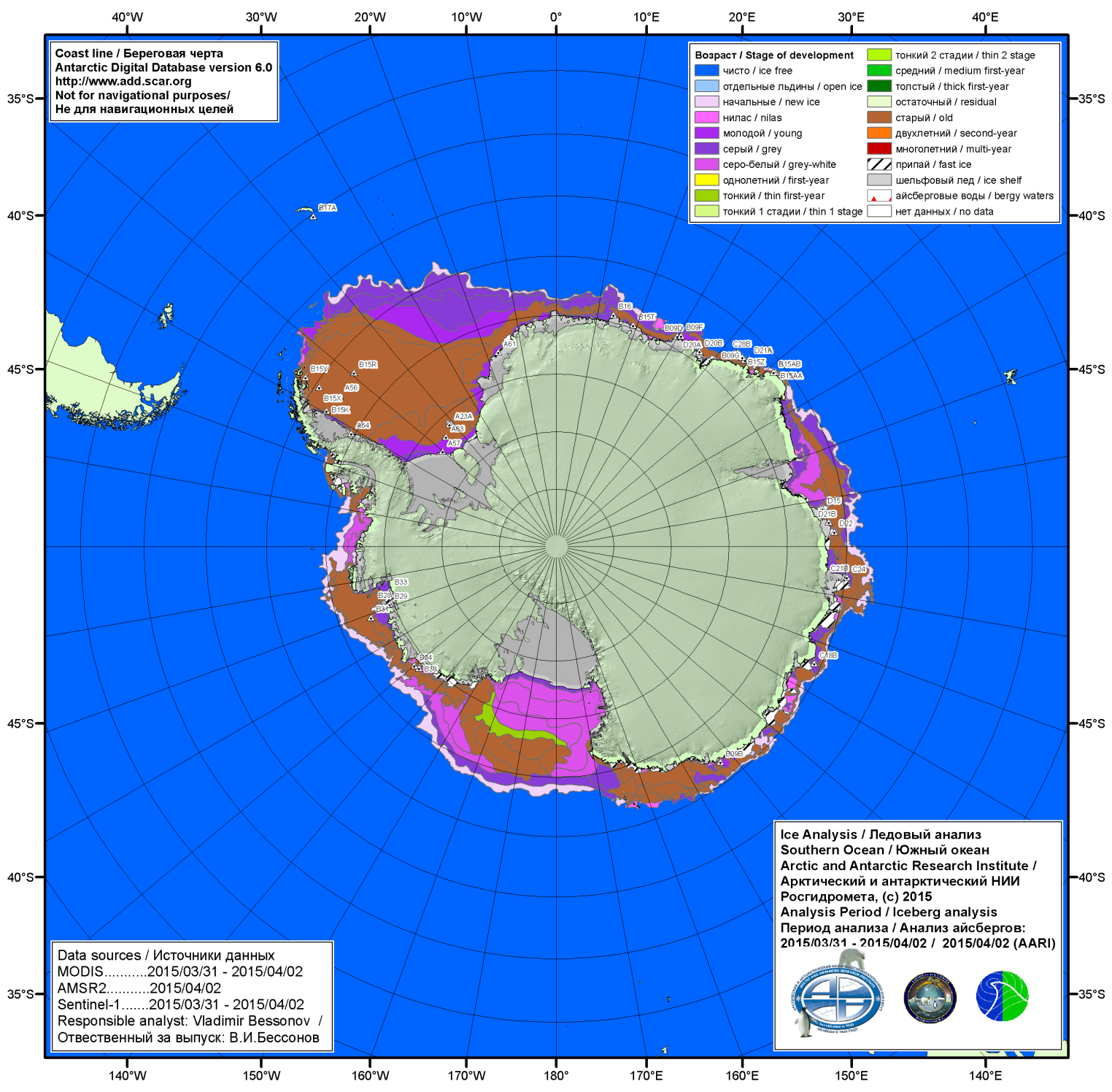 Рисунок 7б – Ледовая карта (цветовая окраска по возрасту) и расположение крупных айсбергов ААНИИ Южного океана за 02.04.2015.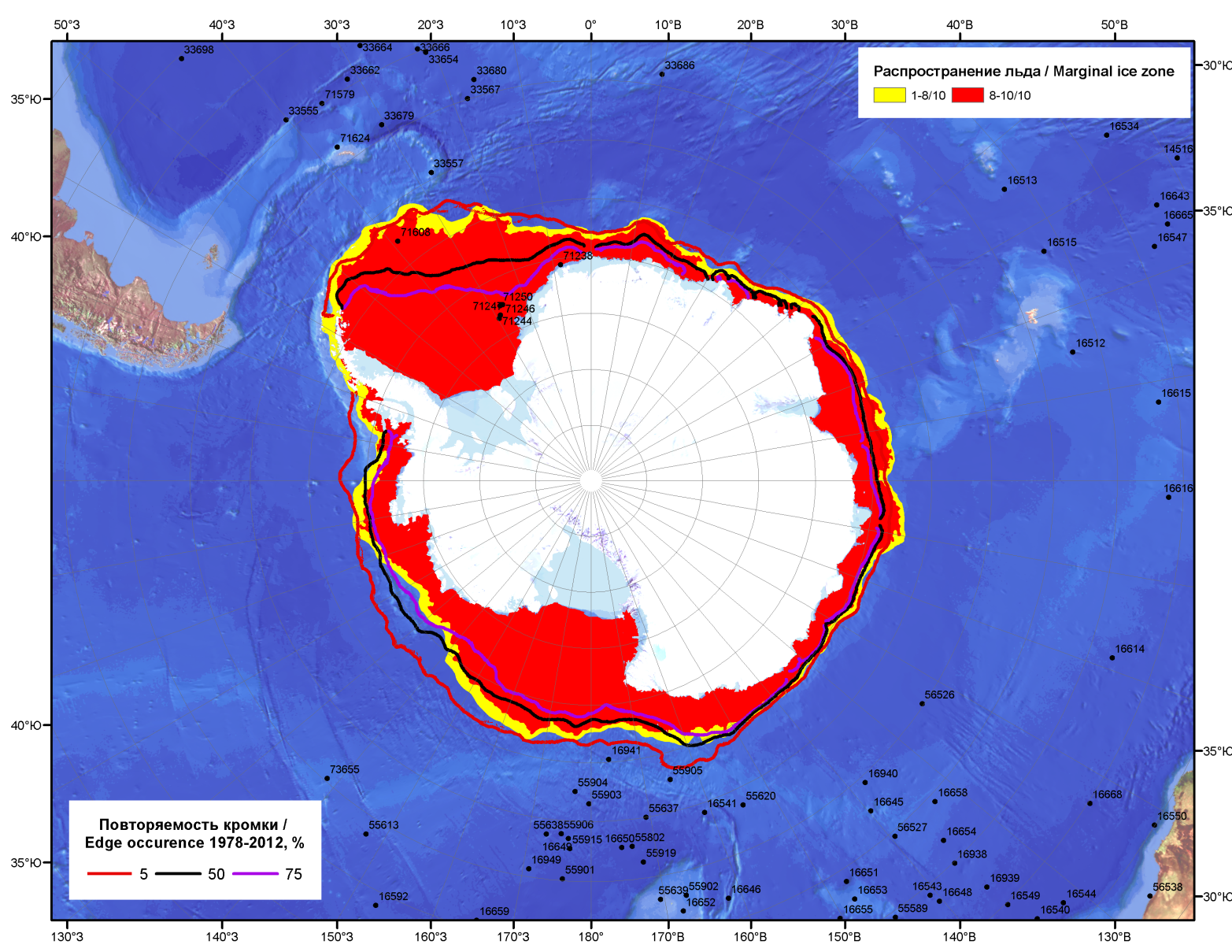 Рисунок 7в – Положение кромки льда и зон разреженных (<8/10) и сплоченных (≥8/10) льдов Южного океана за 06.04.2015 г. на основе ледового анализа Национального Ледового Центра США, положение метеорологический дрейфующих буев IABP и Argos на 07.04.2015T1200+00 и повторяемость кромки за 06-10.04 за период 1979-2012 гг. по наблюдениям SSMR-SSM/I-SSMIS (алгоритм NASATEAM)Рисунок 8 – Ежедневные оценки сезонного хода ледовитости Южного Океана и меридиональных секторов за период 26.10.1978 – 05.04.2015 по годам на основе расчетов по данным SSMR-SSM/I-SSMIS-AMSR2, алгоритм NASATEAM/BOOTSTRAP: а) Южный Океан, б) Атлантический сектор (60°W-30°E, море Уэдделла), в) Индоокеанский сектор (30°E-150°E, моря Космонавтов, Содружества, Моусона), г) Тихоокеанский сектор (150°E-60°W, моря Росса, Беллинсгаузена) Рисунок 9 – Медианные распределения общей сплоченности льда за текущие 7 и 30-дневные промежутки (слева) и её разности относительно медианного распределения за тот же месяц за периоды 1978-2015 (центр) и 2005-2015 гг. (справа) на основе расчетов по данным SSMR-SSM/I-SSMIS-AMSR2, алгоритм NASATEAM/BOOTSTRAPТаблица 4 – Динамика изменения значений ледовитости по сравнению с предыдущей неделей для морей Южного океана за 30 марта – 05 апреля 2015 г. по данным наблюдений SSMR-SSM/I-SSMISТаблица 5 - Медианные значения ледовитости для Южного океана и 3 меридиональных секторов за текущие 30 и 7-дневные интервалы и её аномалии от 2010-2014 гг. и интервалов 2005-2015 гг. и 1978-2015 гг. по данным наблюдений SSMR-SSM/I-SSMIS-AMSR2, алгоритм NASATEAM/BOOTSTRAPЮжный ОкеанАтлантический сектор (60°W-30°E, море Уэдделла)Индоокеанский сектор (30°E-150°E, моря Космонавтов, Содружества, Моусона)Тихоокеанский сектор (150°E-60°W, моря Росса, Беллинсгаузена)Таблица 6 – Экстремальные и средние значения ледовитости для Южного океана и 3 меридиональных секторов за текущий 7-дневный интервал по данным наблюдений SSMR-SSM/I-SSMIS-AMSR2, алгоритм NASATEAM/BOOTSTRAPЮжный ОкеанАтлантический сектор (60°W-30°E, море Уэдделла)Индоокеанский сектор (30°E-150°E, моря Космонавтов, Содружества, Моусона)Тихоокеанский сектор (150°E-60°W, моря Росса, Беллинсгаузена)Приложение 1 – Статистические значения ледовитостей по отдельным акваториям Северной Полярной Области и Южного океанаТаблица 7 – Средние, аномалии среднего и экстремальные значения ледовитостей для Северной полярной области и её отдельных акваторий за текущие 7-дневный (неделя) и 30-дневный промежутки времени по данным наблюдений SSMR-SSM/I-SSMIS-AMSR2, алгоритм NASATEAM/BOOTSTRAP за период 1978-2015 гг.30.03-05.0406.03-05.04Таблица 8 – Средние, аномалии среднего и экстремальные значения ледовитостей для Южного океана и его отдельных акваторий за текущие 7-дневный (неделя) и 30-дневный промежутки времени по данным наблюдений SSMR-SSM/I-SSMIS-AMSR2, алгоритм NASATEAM/BOOTSTRAP за период 1978-30.03-05.0406.03-05.04Таблица 9 – Динамика изменения значений ледовитости по сравнению с предыдущей неделей для морей Северной полярной области и Южного океана за текущий 7-дневный (неделя) промежуток времени по данным наблюдений SSMIS-AMSR230.03-05.0430.03-05.0430.03-05.0430.03-05.0430.03-05.0430.03-05.0430.03-05.04Характеристика исходного материала и методика расчетовДля иллюстрации ледовых условий Арктического региона представлены совмещенные региональные карты ААНИИ, ГМЦ России, ледовой службы Германии (BSH), Канадской ледовой службы – КЛС и Национального ледового центра США - НЛЦ. Совмещение карт выполнено путем перекрытия слоев (ААНИИ, слой #1), (региональная карта НЛЦ, слой #1), (ГМЦ России, слой #1), (BSH, слой #1) -> (КЛС, слой #2)  –> (обзорная карта НЛЦ, слой #3). Как результат, карты ААНИИ характеризуют ледовые условия морей Гренландского…Бофорта и Охотского, карты ГМЦ России – Азовского, Каспийского и Белого, карты НЛЦ – Берингова моря, карты BSH – Балтийского карты КЛС - морей Бофорта, Канадского архипелага, Баффина, Девисова пролива, Лабрадор, Св. Лаврентия, а НЛЦ - Арктического Бассейна, Линкольна,  южной части Гренландского моря, а также в летний период – моря Бофорта, Чукотское и Берингово (при этом полный охват карт НЛЦ – вся акватория СЛО и субполярные моря). Для построения совмещенных карт используется архив данных в обменном формате ВМО СИГРИД3 Мирового центра данных по морскому льду (МЦД МЛ). В пределах отдельного срока выборка карт из архива проводилась по критериям близости карт к сроку выпуска карты ААНИИ с максимальным интервалом времени между картами до 7 суток (день недели выпуска карт ААНИИ и ГМЦ России– каждая среда, BSH – каждый понедельник, КЛС – каждый вторник, НЛЦ – 1 раз в 2 недели по вторникам для циркумполярных карт и понедельник – четверг для региональных карт). Для иллюстрации полей толщин льда СЛО использованы ежедневные данные по распределению средневзвешенной толщины льда численной модели ACNFS. Численная модель ACNFS имеет пространственное разрешение 1/12° и является совместной моделью морского льда – океана диагностики и краткосрочного прогнозирования состояния ледяного покрова  всех акваторий Северного полушария севернее 40 с.ш. В модели ACNFS используется ледовый блок CICE (Hunke and Lipscomb, 2008), совмещенный с  моделью океана HYCOM (Metzger et al., 2008, 2010). Атмосферный форсинг включает поля приземных метеопараметров и радиационного баланса поверхности. Исходная ледовая информация, используемая для расчетов по модели, включают данные альтиметра, ТПО, сплоченность, профиля температуры и солёности воды.Для иллюстрации ледовых условий Южного океана, а также Северной Полярной области за последние сутки используются ежедневные циркумполярные ледовые информационные продукты НЛЦ США по оценке расположения кромки льда и ледяных массивов - MIZ (Marginal Ice Zone). Для цветовой окраски карт использован стандарт ВМО (WMO/Td. 1215) для зимнего (по возрасту) и летнего (по общей сплоченности) периодов. Следует также отметить, что в зонах стыковки карт ААНИИ, ГМЦ России, КЛС и НЛЦ наблюдается определенная несогласованность границ и характеристик ледовых зон вследствие ряда различий в ледовых информационных системах подготавливающих служб (карты для Балтийского моря представлены только BSH или ААНИИ). Однако, данная несогласованность несущественна для целей интерпретации ледовых условий в рамках настоящего обзора. Для получения оценок ледовитости (extent) и приведенной ледовитости – площади льда (area) отдельных секторов, морей, частей морей Северной полярной области и Южного океана и климатического положения кромок заданной повторяемости на основе данных спутниковых систем пассивного микроволнового зондирования SSMR-SSM/I-SSMIS-AMSR2 в МЦД МЛ ААНИИ принята следующая технология расчетов:источник данных – архивные (Cavalieri et al., 2008, Meier et al., 2006) и квазиоперативные (Maslanik and Stroeve, 1999) c задержкой 1-2 дня ежедневные матрицы (поля распределения) оценок общей сплоченности Северной (севернее 45° с.ш.) и Южной (южнее 50° с.ш.) Полярных областей на основе обработанных по алгоритму NASATEAM данных многоканальных микроволновых радиометров SSMR-SSM/I-SSMIS ИСЗ NIMBUS-7 и DMSP за период с 26.10.1978 г. по настоящий момент времени, копируемые с сервера НЦДСЛ;источник данных – ежедневные матрицы (поля распределения) оценок общей сплоченности Северной и Южной полярной областей на основе обработанных по алгоритму Bootstrap данных многоканального микроволнового радиометра AMSR2 ИСЗ GCOM-W1(SHIZUKU) за период с 01.07.2012 г. по настоящий момент времени, предоставленные Японским космическим агентством (provided by JAXA);область расчета – Северная и Южная Полярные области и их регионы с использованием масок океан/суша НЦДСЛ (http://nsidc.org/data/polar_stereo/tools_masks.html);границы используемых масок расчета отдельных меридиональных секторов, морей, частей морей Северной полярной области и Южного океана представлены на рисунках П1 – П2, не совпадают с используемыми в НЦДСЛ масками для отдельных акваторий Мирового океана и основаны на номенклатуре ААНИИ для морей Евразийского шельфа (Гренландское - Чукотское), Атласе Северного ледовитого океана (1980) и Атласе океанов (1980) издательства ГУНИО МО.вычислительные особенности расчета – авторское программное обеспечение ААНИИ с сохранением точности расчетов и оценке статистических параметров по гистограмме распределения и свободно-распространяемое программное обеспечение GDAL для векторизации полей климатических параметров;Исходная информация в формате ВМО СИГРИ3 доступна на сервере МЦД МЛ по адресам http://wdc.aari.ru/datasets/d0004 (карты ААНИИ), http://wdc.aari.ru/datasets/d0031 (карты КЛС), http://wdc.aari.ru/datasets/d0032 (карты НЛЦ), ), http://wdc.aari.ru/datasets/d0033  (карты ГМЦ России) и ), http://wdc.aari.ru/datasets/d0035 (карты BSH).   В графическом формате PNG совмещенные карты ААНИИ-КЛС-НЛЦ доступны по адресу http://wdc.aari.ru/datasets/d0040. Результаты расчетов ледовитости Северной, Южной полярных областей, их отдельных меридиональных секторов, морей и частей морей доступны на сервере МЦД МЛ ААНИИ в каталогах соответственно http://wdc.aari.ru/datasets/ssmi/data/north/extent/ и http://wdc.aari.ru/datasets/ssmi/data/south/extent/.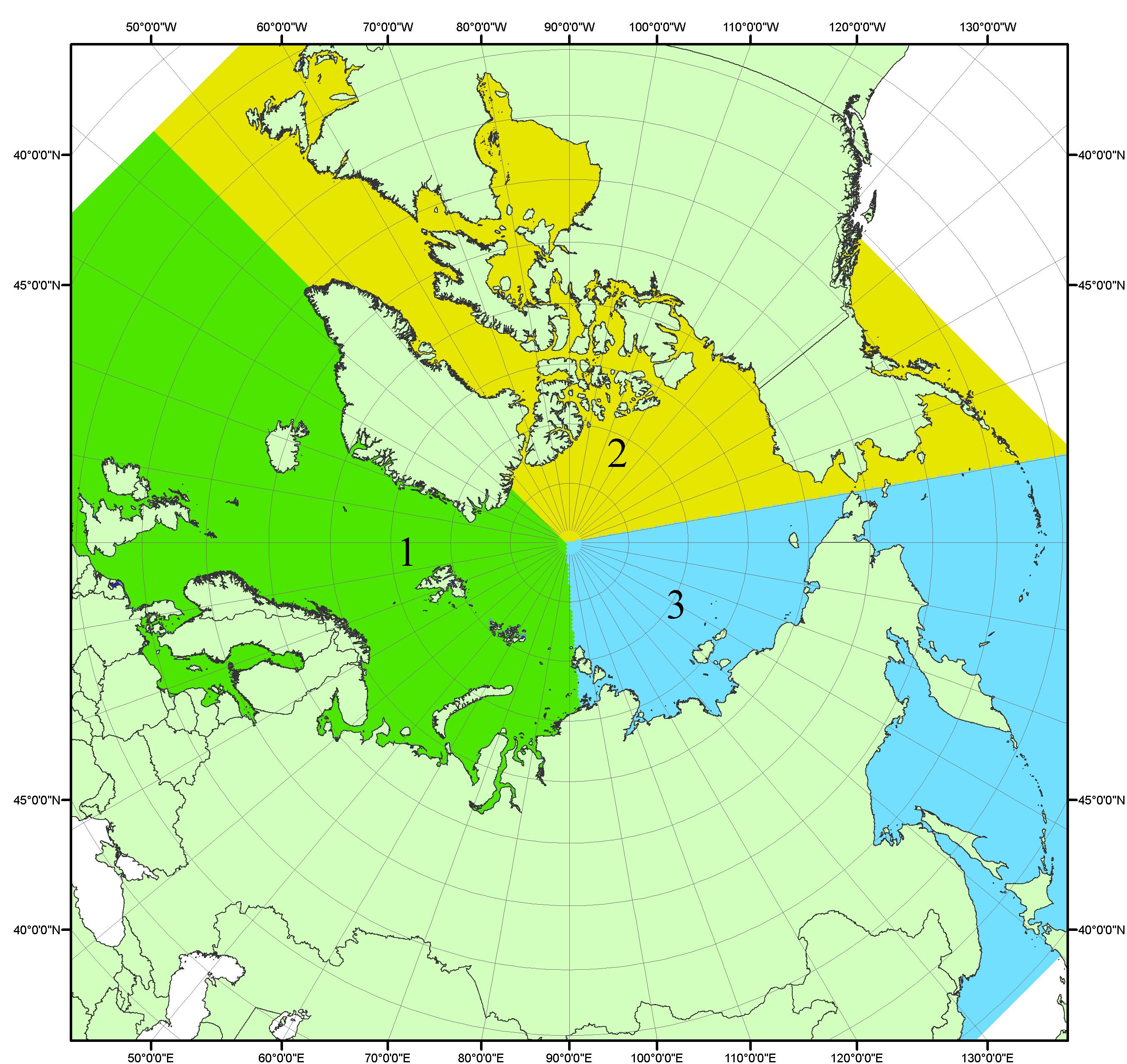 Рисунок П1 – Секторальное деление северной полярной области. 1 - Сектор 45°W-95°E (Гренландское - Карское моря); 2 - Сектор 170°W-45°W (море Бофорта и Канадская Арктика); 3 - Сектор 95°E-170°W (моря Лаптевых - Чукотское, Берингово, Охотское, Японское)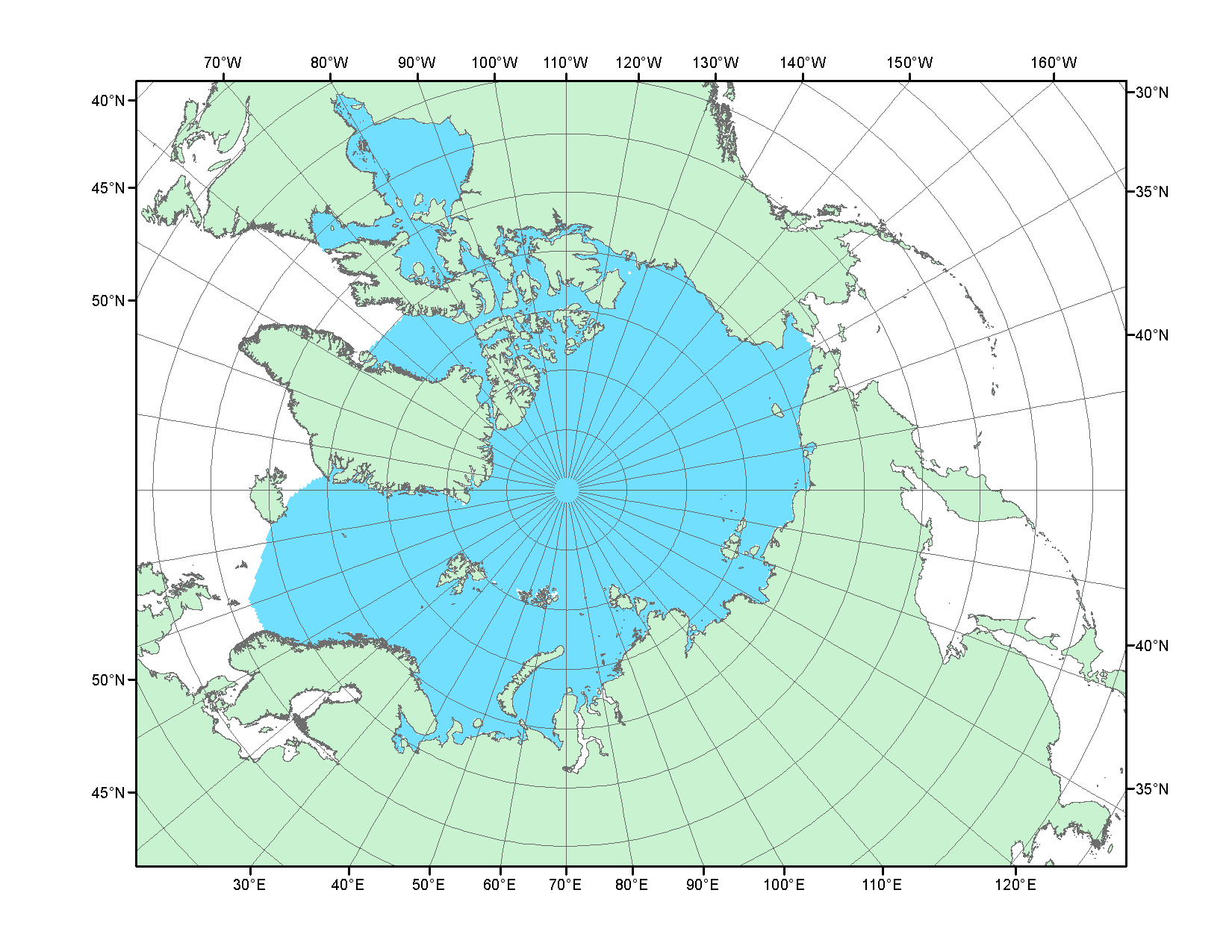 Рисунок П2 – Северный ледовитый океан в официальных границах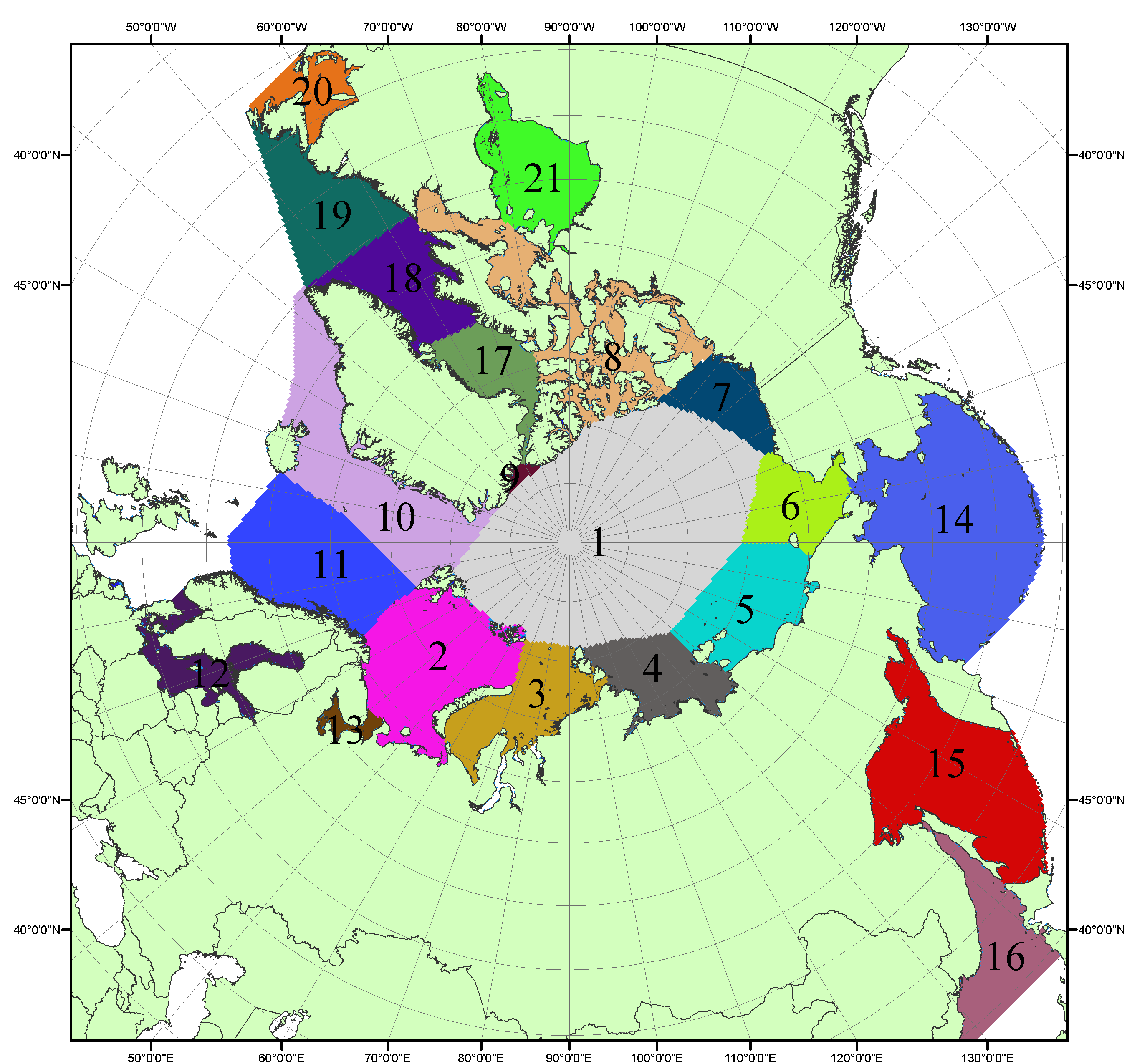 Рисунок П3 – Моря северной полярной области. 1 – Арктический бассейн; 2- Баренцево море; 3 – Карское море; 4 – море Лаптевых; 5 - Восточно-Сибирское море; 6 – Чукотское море; 7 – море Бофорта; 8 – Канадский архипелаг; 9 – море Линкольна; 10 – Гренландское море; 11 – Норвежское море; 12 – Балтийское море; 13 – Белое море; 14 – Берингово море; 15 – Охотское море; 16 – Японское море; 17 – море Баффина; 18 – Дейвисов пролив; 19 – море Лабрадор; 20 – залив Святого Лаврентия; 21 – Гудзонов залив.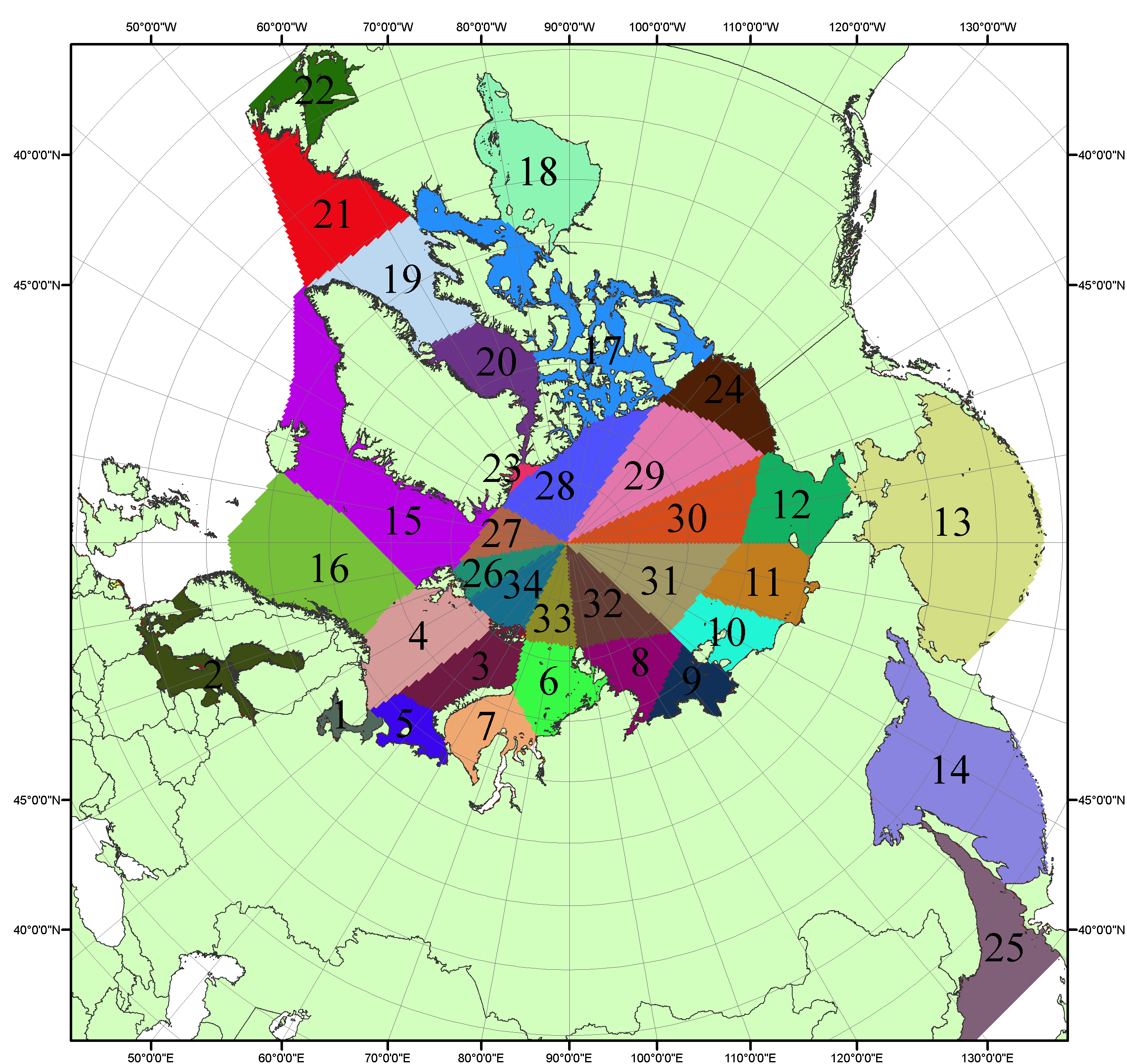 Рисунок П4 – Сектора и моря северной полярной области. 1 - Белое море; 2- Балтийское море; 3 – Баренцево море (СВ); 4 – Баренцево море (З); 5 - Баренцево море (ЮВ); 6 – Карское море (СВ); 7 – Карское море (ЮЗ); 8 – море Лаптевых (В); 9 – море Лаптевых (З); 10 – Восточно-Сибирское море (З); 11 – Восточно-Сибирское море (В); 12 –Чукотское море; 13 –Берингово море; 14 – Охотское море; 15 –Гренландское море; 16 – Норвежское море; 17 – Канадский архипелаг; 18 – Гудзонов залив; 19 – Дейвисов пролив; 20 - море Баффина; 21 – море Лабрадор; 22 - залив Святого Лаврентия; 23 - море Линкольна; 24 - море Бофорта; 25 - Японское море; 26 - сектор АО (30°з.д. – 10°в.д.); 27 – сектор АО (10°в.д. – 30°в.д.); 28 - сектор АО (30°в.д. – 65°в.д.); 29 - сектор АО (65°в.д. – 96°в.д.);30 - сектор АО (96°в.д. – 140°в.д.);31 - сектор АО (140°в.д. – 180°в.д.); 32 - сектор АО (180°в.д. – 156°з.д.); 33 - сектор АО (156°з.д. – 123°з.д.); 34 - сектор АО (123°з.д. – 30°з.д.).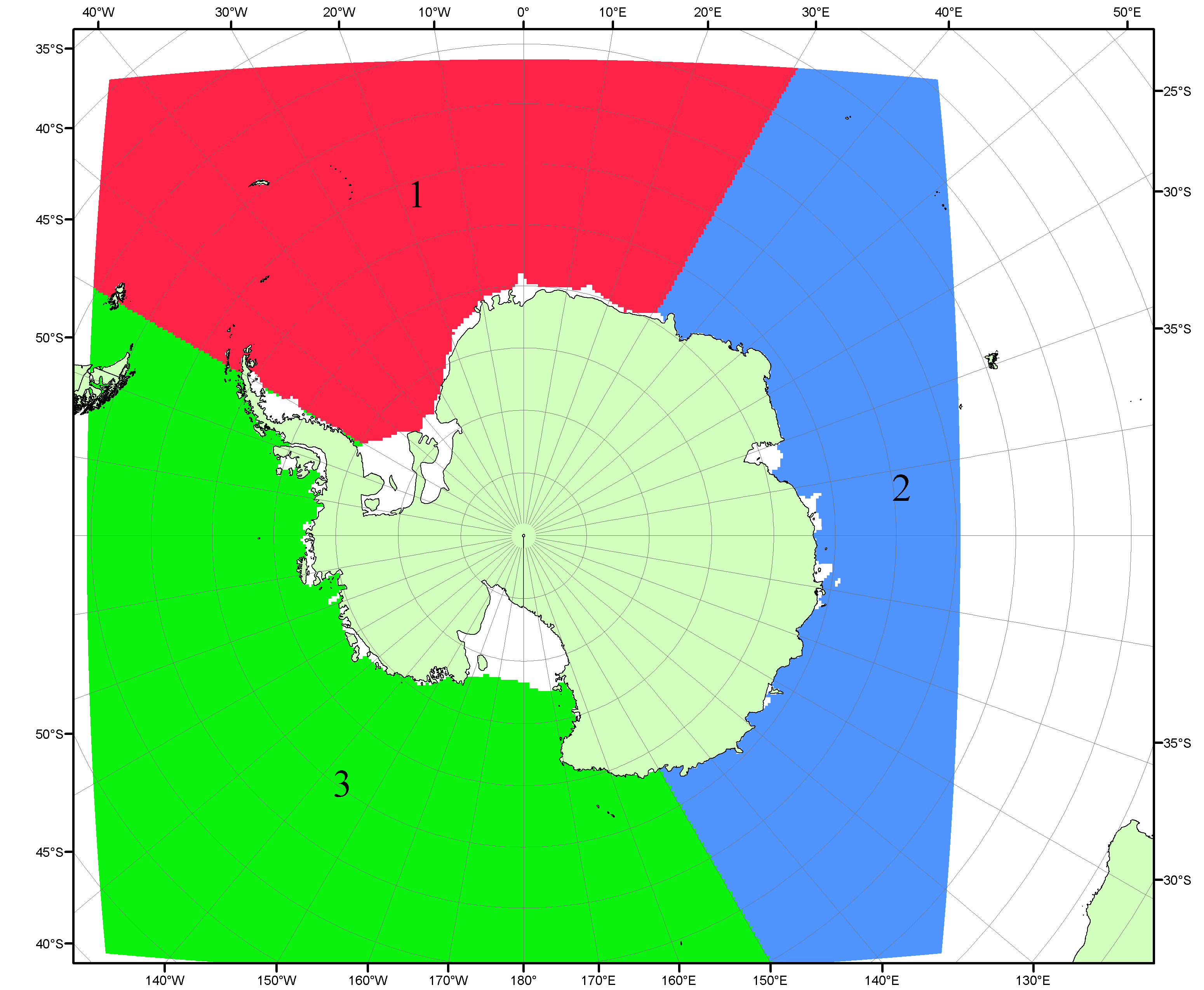 Рисунок П5 – Секторальное деление Южного океана. 1 - Атлантический сектор (60°W-30°E, море Уэдделла); 2 - Индоокеанский сектор (30°E-150°E, моря Космонавтов, Содружества, Моусона); 3 - Тихоокеанский сектор (150°E-60°W, моря Росса, Беллинсгаузена)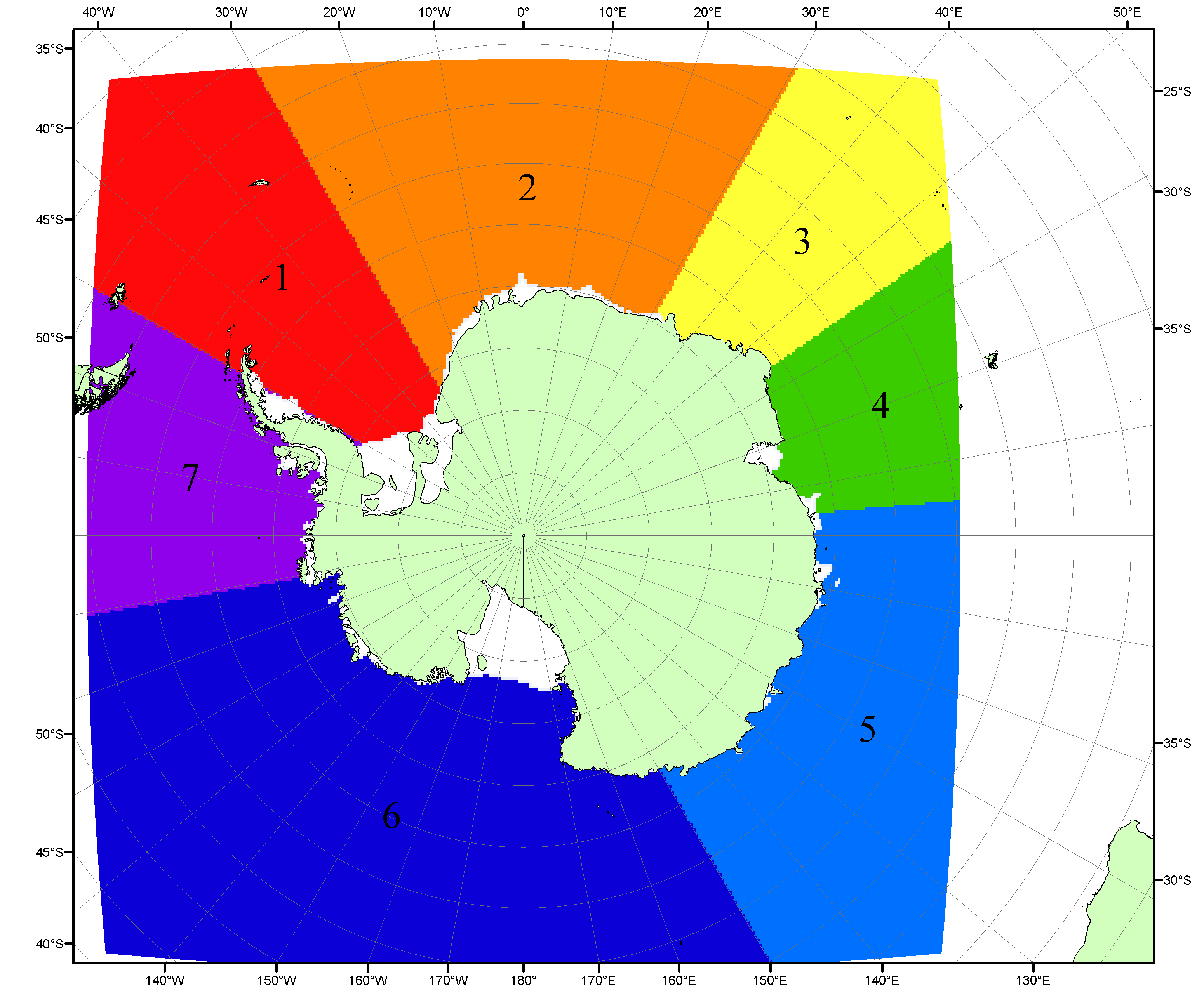 Рисунок П6 – Моря Южного океана. 1 – Западная часть моря Уэдделла; 2- Восточная часть моря Уэдделла; 3 – Море Космонавтов; 4 – море Содружества; 5 – море Моусона; 6 – море Росса; 7 – Море Беллинсгаузена.Список источников1. Атлас океанов. Северный Ледовитый океан. – 1980. М: Изд. ГУНИО МО СССР ВМФ – 184 с.2. Атлас океанов. Термины. Понятия. Справочные таблицы. - Изд. ВМФ МО СССР.-1980.3. Границы океанов и морей. – 1960. Л.: Изд. ГУНИО ВМФ. – 51 с.4. Andersen, S., R. Tonboe, L. Kaleschke, G. Heygster, and L. T. Pedersen, Intercomparison of passive microwave sea ice concentration retrievals over the high-concentration Arctic sea ice.// J. Geophys. Res. – 2007. – Vol. 112. C08004, doi:10.1029/2006JC003543.5. Cavalieri, D., C. Parkinson, P. Gloersen, and H. J. Zwally. 1996, updated 2008. Sea Ice Concentrations from Nimbus-7 SMMR and DMSP SSM/I Passive Microwave Data, [1978.10.26 – 2007.12.31]. Boulder, Colorado USA: National Snow and Ice Data Center. Digital media.6. Meier, W., F. Fetterer, K. Knowles, M. Savoie, M. J. Brodzik. 2006, updated quarterly. Sea Ice Concentrations from Nimbus-7 SMMR and DMSP SSM/I Passive Microwave Data, [2008.01.01 – 2008.03.25]. Boulder, Colorado USA: National Snow and Ice Data Center. Digital media.7. Maslanik, J., and J. Stroeve. 1999, updated daily. Near-Real-Time DMSP SSM/I-SSMIS Daily Polar Gridded Sea Ice Concentrations, [2008.03.26 – present moment]. Boulder, Colorado USA: National Snow and Ice Data Center. Digital media.8. Ice Chart Colour Code Standard. - JCOMM Technical Report Series No. 24, 2004, WMO/TD-No.1215. (http://jcomm.info/index.php?option=com_oe&task=viewDocumentRecord&docID=4914)9. JAXA GCOM-W1 ("SHIZUKU") Data Providing Service - http://gcom-w1.jaxa.jp/index.html 10. ACNFS on Internet - http://www7320.nrlssc.navy.mil/hycomARC 11. Posey, P.G., E.J. Metzger, A.J. Wallcraft, O.M Smedstad and M.W. Phelps, 2010: Validation of the 1/12° Arctic Cap Nowcast/Forecast System (ACNFS). Naval Report NRL/MR/7320-10-9287, Stennis Space Center, MS.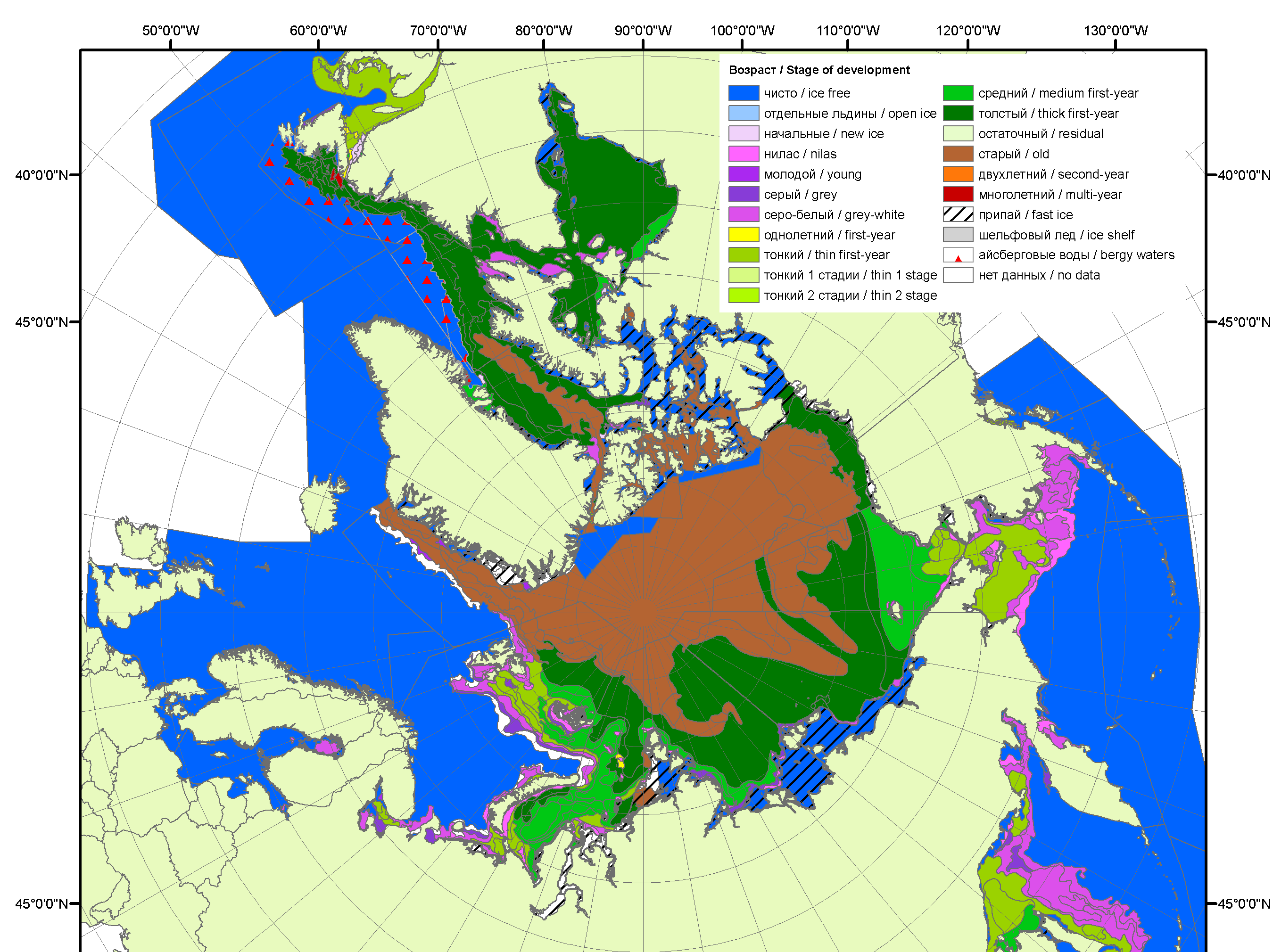 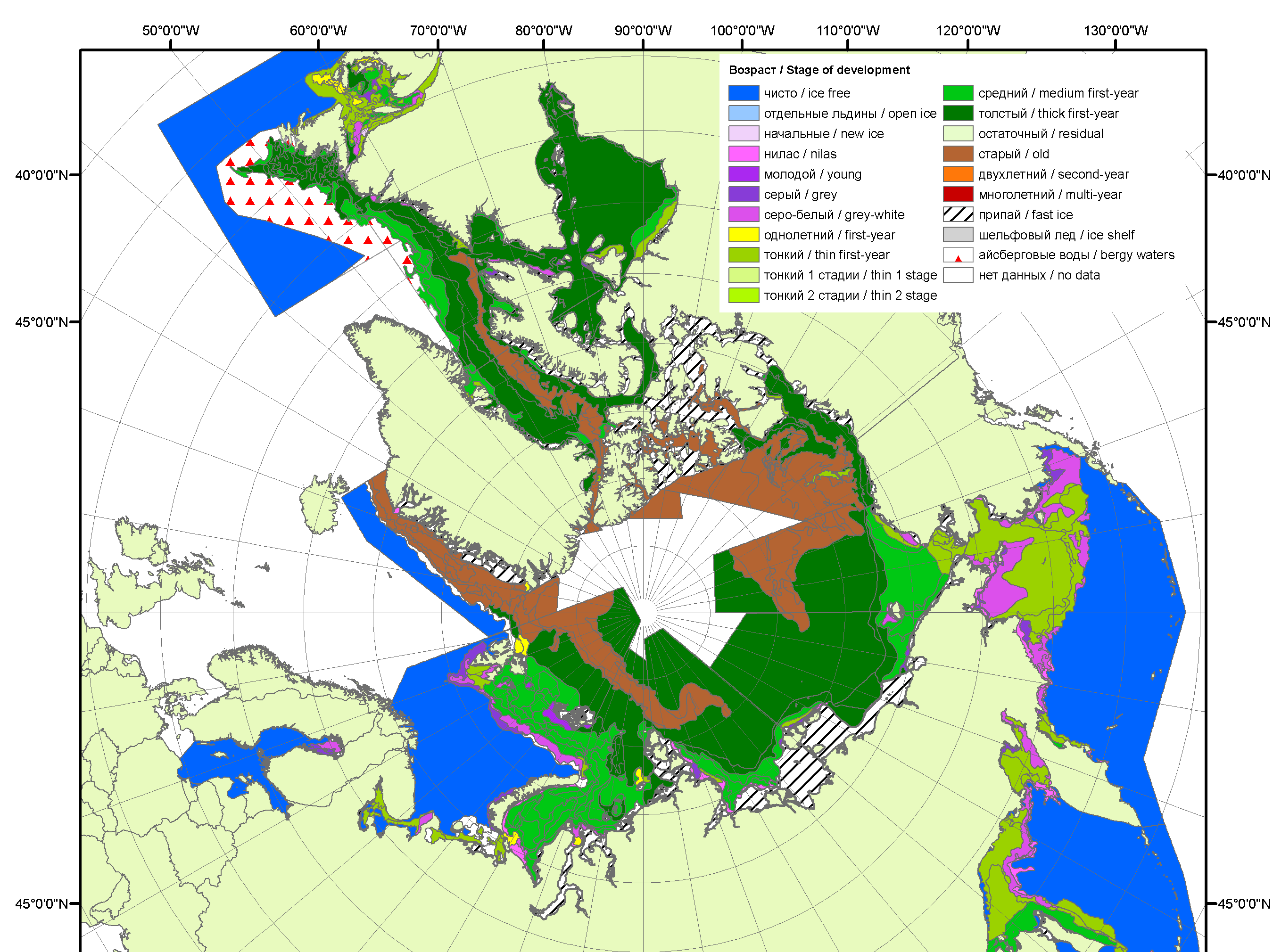 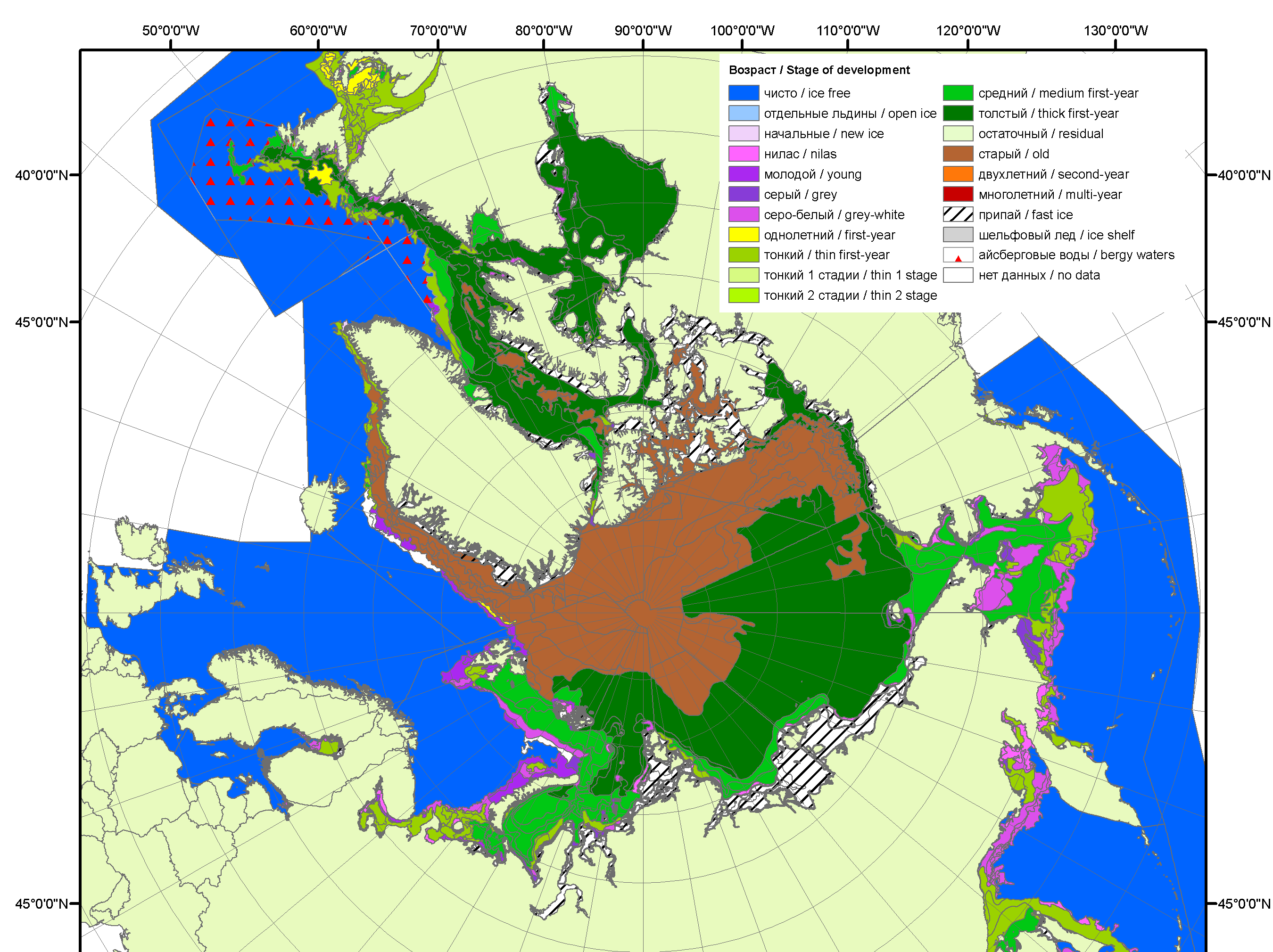 200720082009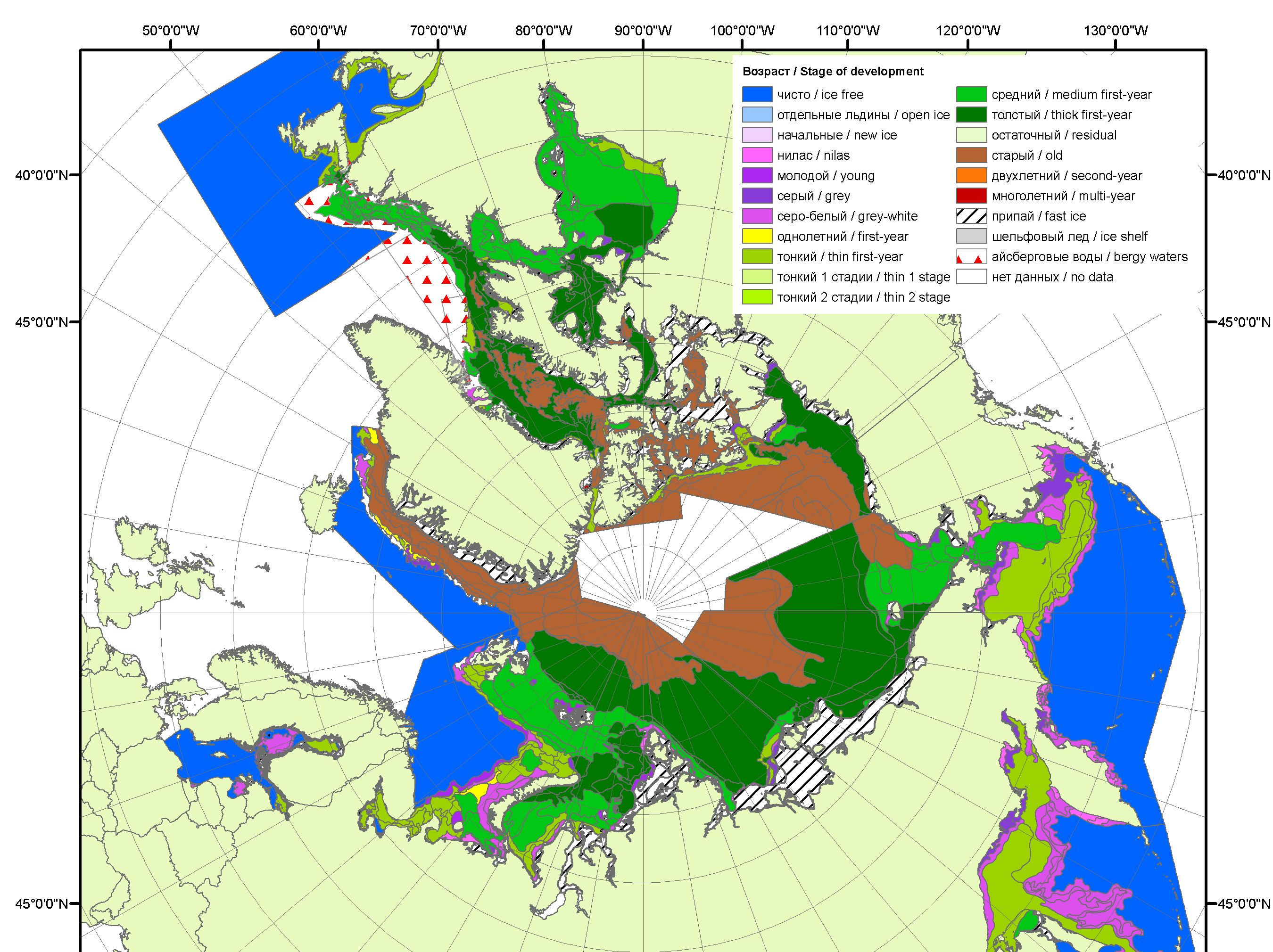 2010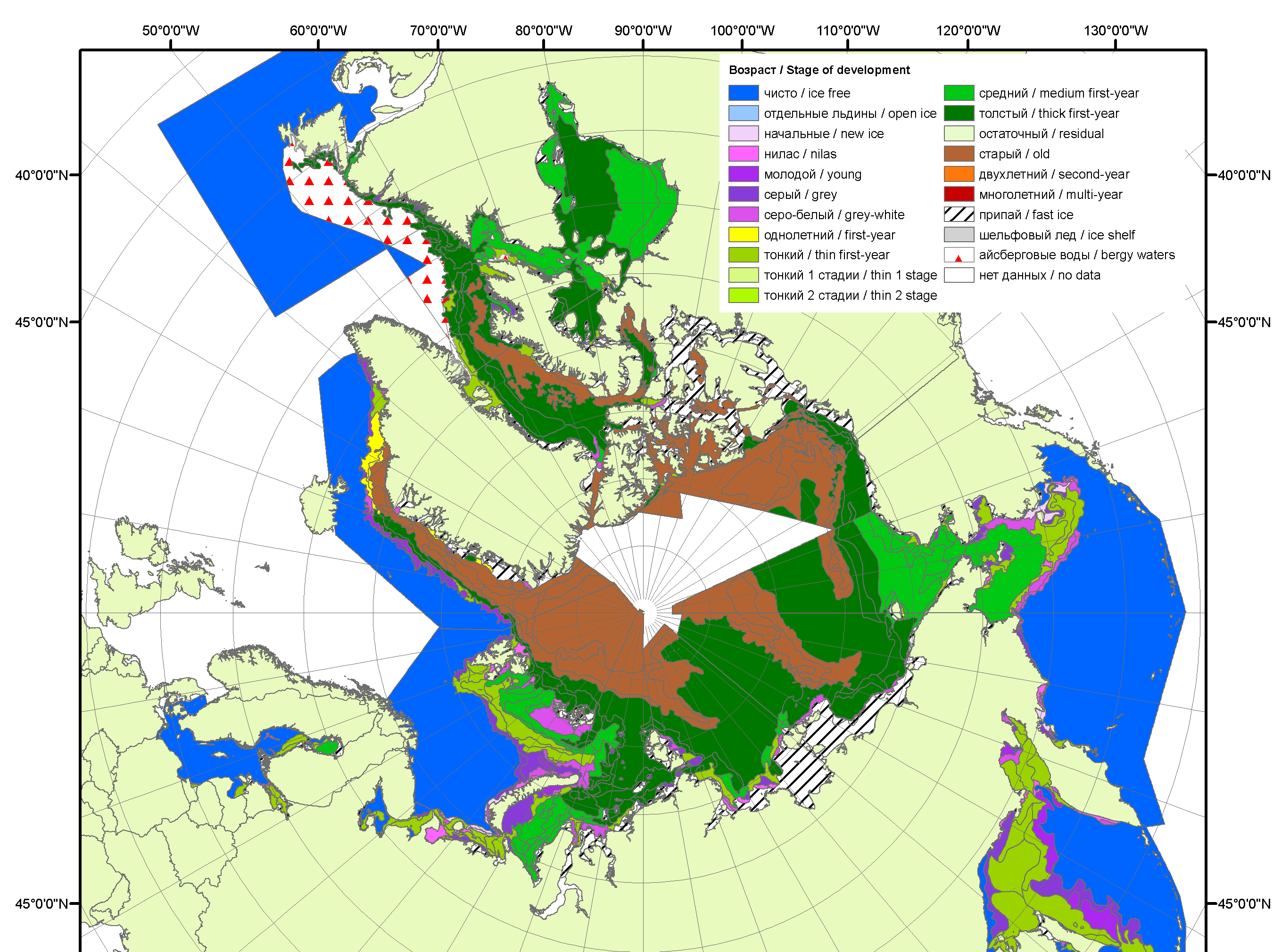 2011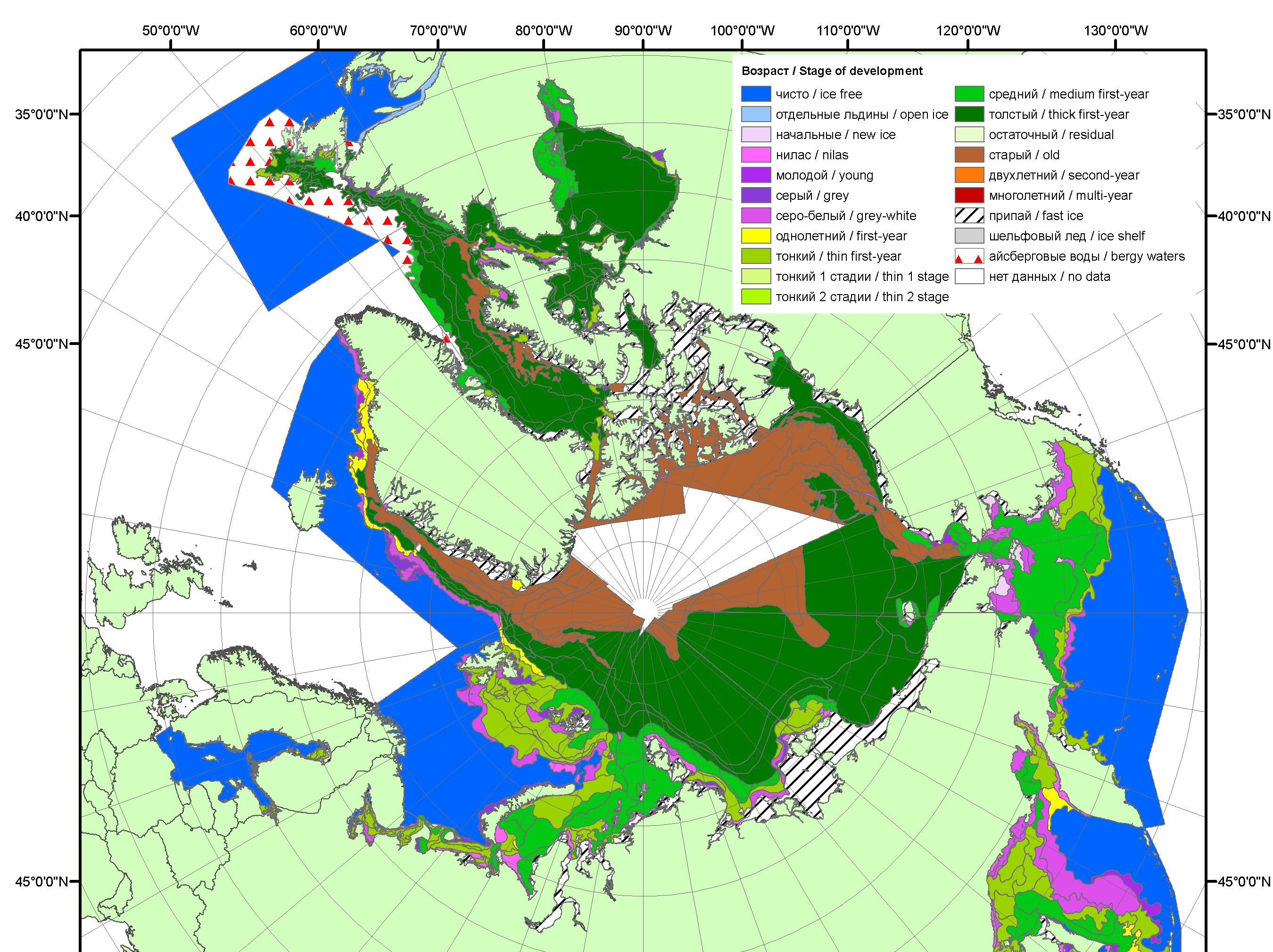 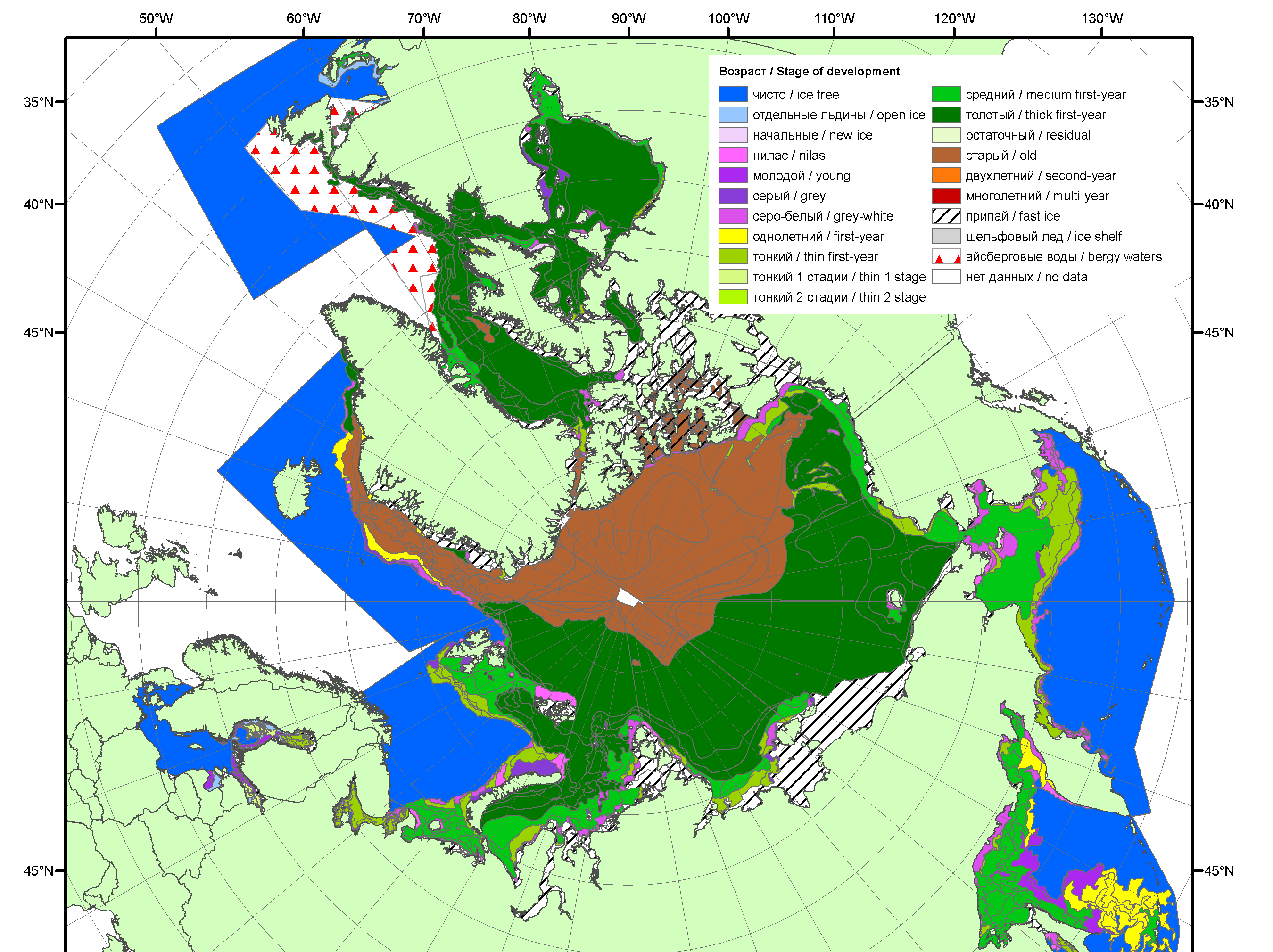 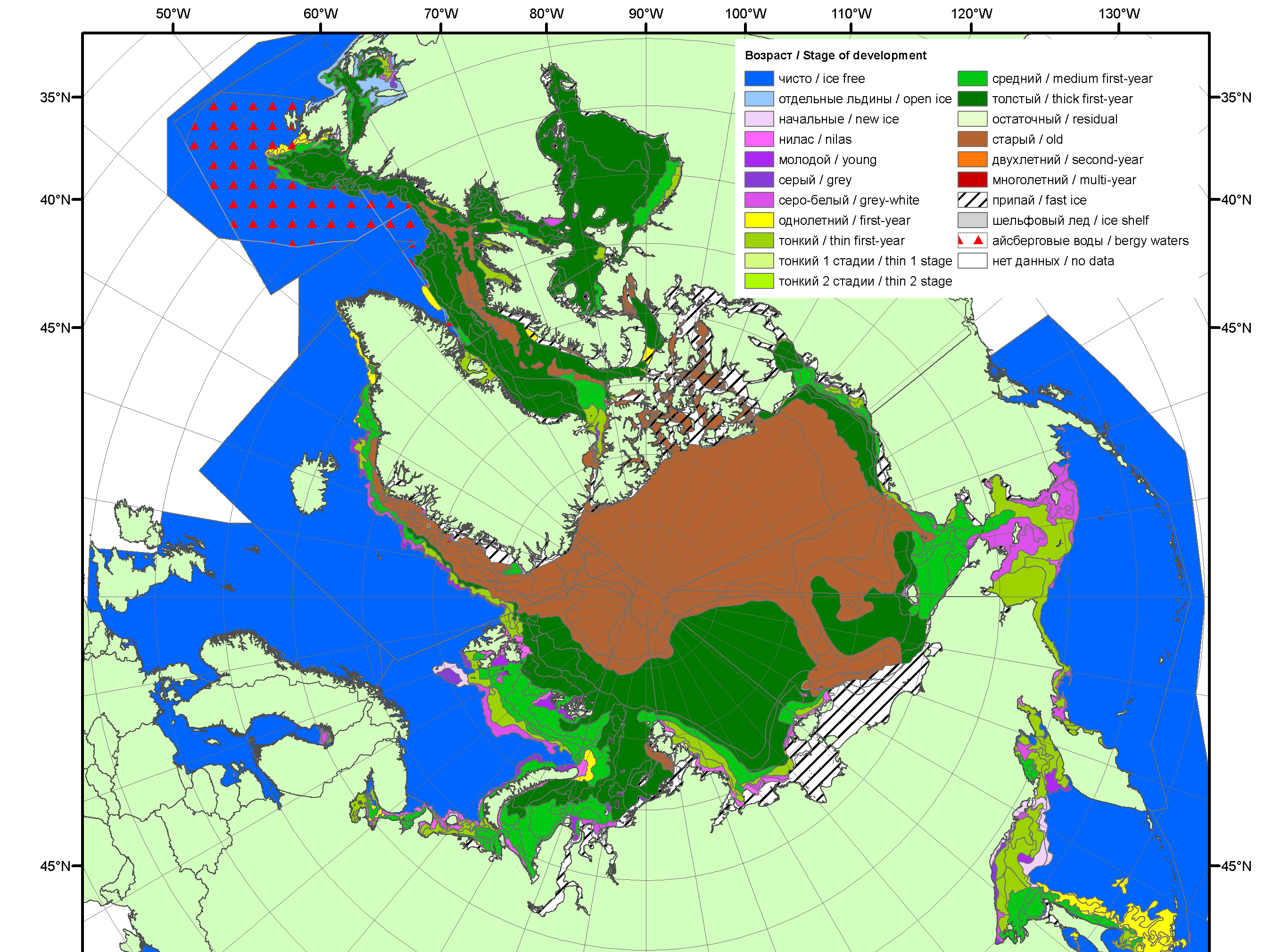 201220132014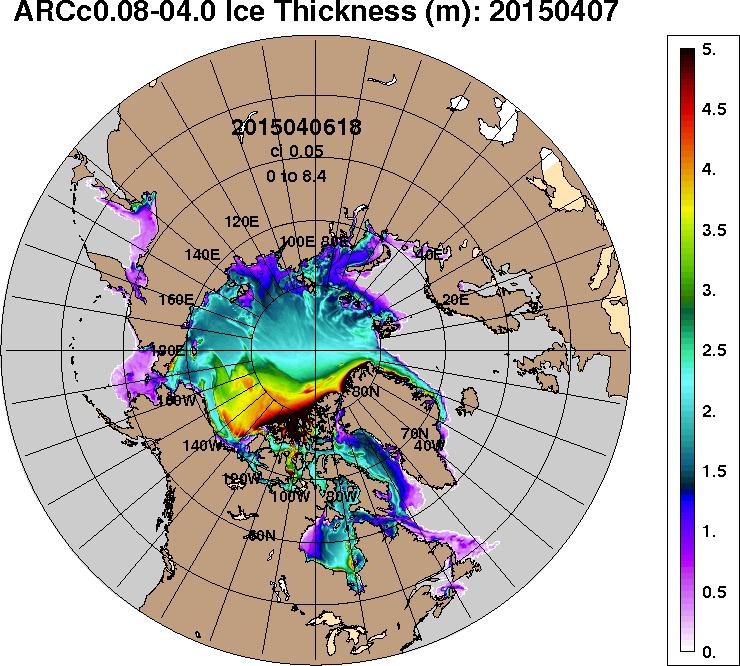 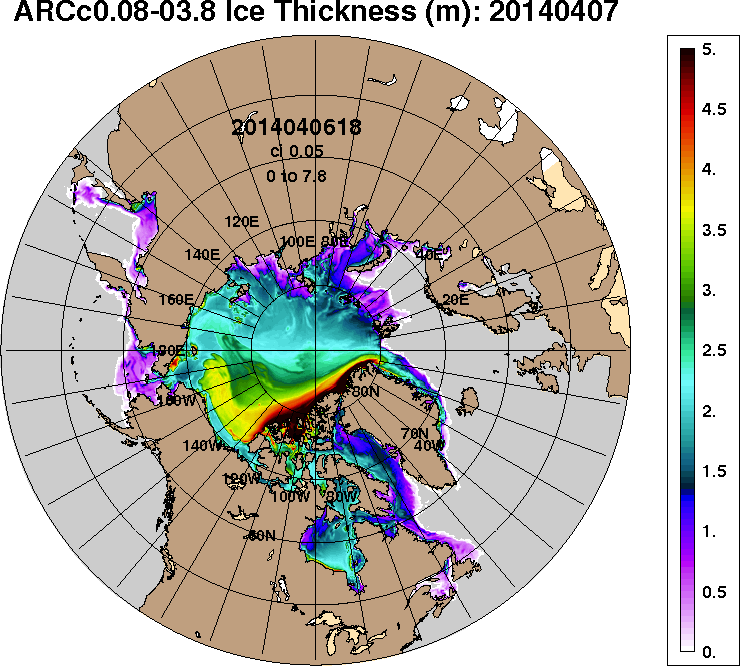 2015-04-072014-04-07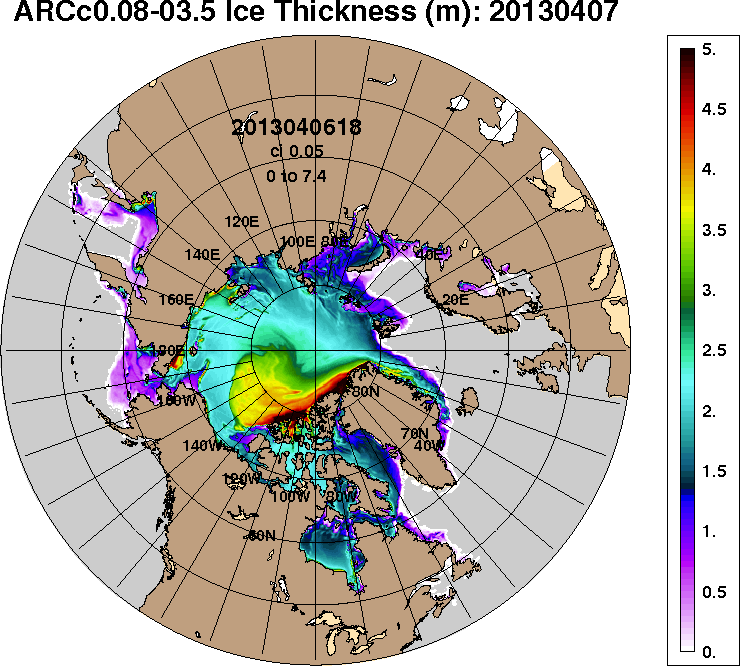 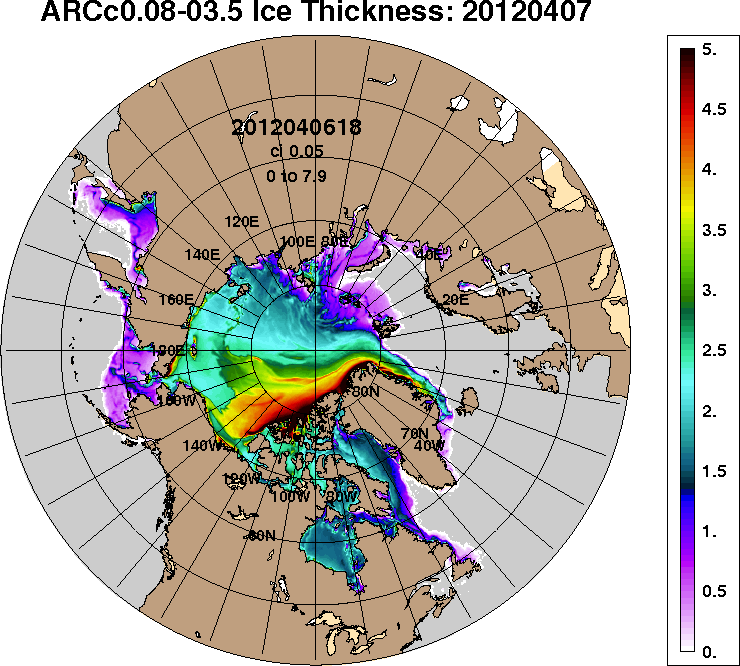 2013-04-072012-04-07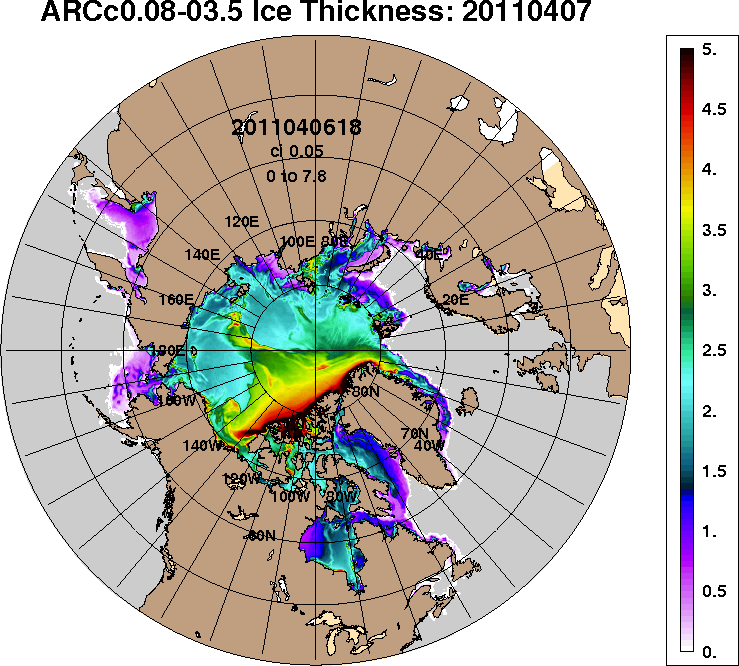 2011-04-072011-04-07РегионСеверная полярная областьСектор 45°W-95°E Сектор 95°E-170°W Сектор 170°W-45°W Моря СМПРазность-171.3-120.631.2-81.9-3.8тыс.кв.км/сут.-24.5-17.24.5-11.7-0.5МесяцS, тыс. км2Аномалии, тыс км2/%Аномалии, тыс км2/%Аномалии, тыс км2/%Аномалии, тыс км2/%Аномалии, тыс км2/%Аномалии, тыс км2/%Аномалии, тыс км2/%МесяцS, тыс. км22010 г2011 г2012 г2013 г2014 г2005-2015гг1978-2015гг06.03-05.0414347.2-880.0-167.8-804.1-598.0-338.9-452.5-1072.206.03-05.0414347.2-5.8-1.2-5.3-4.0-2.3-3.1-7.030.03-05.0414264.4-1030.4-198.1-850.2-467.6-254.0-410.4-980.230.03-05.0414264.4-6.7-1.4-5.6-3.2-1.7-2.8-6.4МесяцS, тыс. км2Аномалии, тыс км2/%Аномалии, тыс км2/%Аномалии, тыс км2/%Аномалии, тыс км2/%Аномалии, тыс км2/%Аномалии, тыс км2/%Аномалии, тыс км2/%МесяцS, тыс. км22010 г2011 г2012 г2013 г2014 г2005-2015гг1978-2015гг06.03-05.043167.3-564.5-355.348.7-407.1-22.0-235.9-562.506.03-05.043167.3-15.1-10.11.6-11.4-0.7-6.9-15.130.03-05.043173.9-637.2-431.6-28.2-400.9-105.5-268.1-565.230.03-05.043173.9-16.7-12.0-0.9-11.2-3.2-7.8-15.1МесяцS, тыс. км2Аномалии, тыс км2/%Аномалии, тыс км2/%Аномалии, тыс км2/%Аномалии, тыс км2/%Аномалии, тыс км2/%Аномалии, тыс км2/%Аномалии, тыс км2/%МесяцS, тыс. км22010 г2011 г2012 г2013 г2014 г2005-2015гг1978-2015гг06.03-05.044411.3-655.8-226.7-820.3-578.3-314.3-384.4-561.706.03-05.044411.3-12.9-4.9-15.7-11.6-6.7-8.0-11.330.03-05.044443.0-568.7-150.5-796.8-415.2-144.3-254.4-434.830.03-05.044443.0-11.3-3.3-15.2-8.5-3.1-5.4-8.9МесяцS, тыс. км2Аномалии, тыс км2/%Аномалии, тыс км2/%Аномалии, тыс км2/%Аномалии, тыс км2/%Аномалии, тыс км2/%Аномалии, тыс км2/%Аномалии, тыс км2/%МесяцS, тыс. км22010 г2011 г2012 г2013 г2014 г2005-2015гг1978-2015гг06.03-05.046768.6340.3414.1-32.5387.5-2.6167.752.006.03-05.046768.65.36.5-0.56.10.02.50.830.03-05.046647.5175.6384.0-25.1348.6-4.1112.219.930.03-05.046647.52.76.1-0.45.5-0.11.70.3МесяцS, тыс. км2Аномалии, тыс км2/%Аномалии, тыс км2/%Аномалии, тыс км2/%Аномалии, тыс км2/%Аномалии, тыс км2/%Аномалии, тыс км2/%Аномалии, тыс км2/%МесяцS, тыс. км22010 г2011 г2012 г2013 г2014 г2005-2015гг1978-2015гг06.03-05.043024.0-1.77.725.8-1.93.62.70.006.03-05.043024.0-0.10.30.9-0.10.10.10.030.03-05.043022.1-3.8-3.812.9-3.8-3.3-1.7-2.530.03-05.043022.1-0.1-0.10.4-0.1-0.1-0.1-0.1МесяцМинимальное знач.Максимальное знач.Среднее знач.Медиана30.03-05.0414161.405.04.201516136.831.03.198215244.615340.3МесяцМинимальное знач.Максимальное знач.Среднее знач.Медиана30.03-05.043115.504.04.20154401.305.04.19823739.13750.3МесяцМинимальное знач.Максимальное знач.Среднее знач.Медиана30.03-05.044407.604.04.20155411.301.04.19804877.84905.5МесяцМинимальное знач.Максимальное знач.Среднее знач.Медиана30.03-05.046207.203.04.19817154.430.03.19936627.66617.6МесяцМинимальное знач.Максимальное знач.Среднее знач.Медиана30.03-05.042989.405.04.19953025.930.03.19793024.63025.9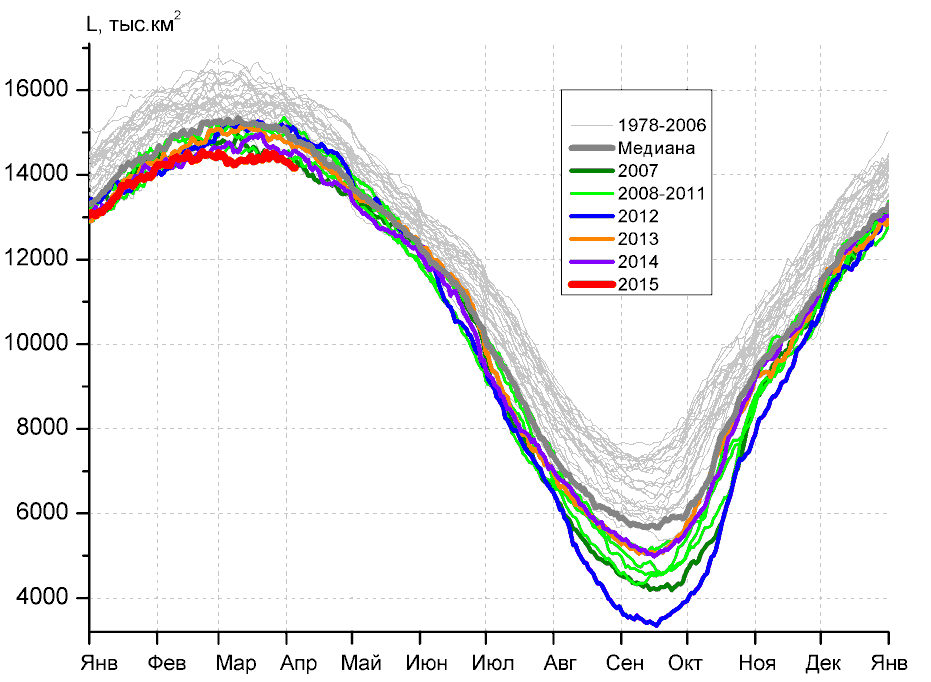 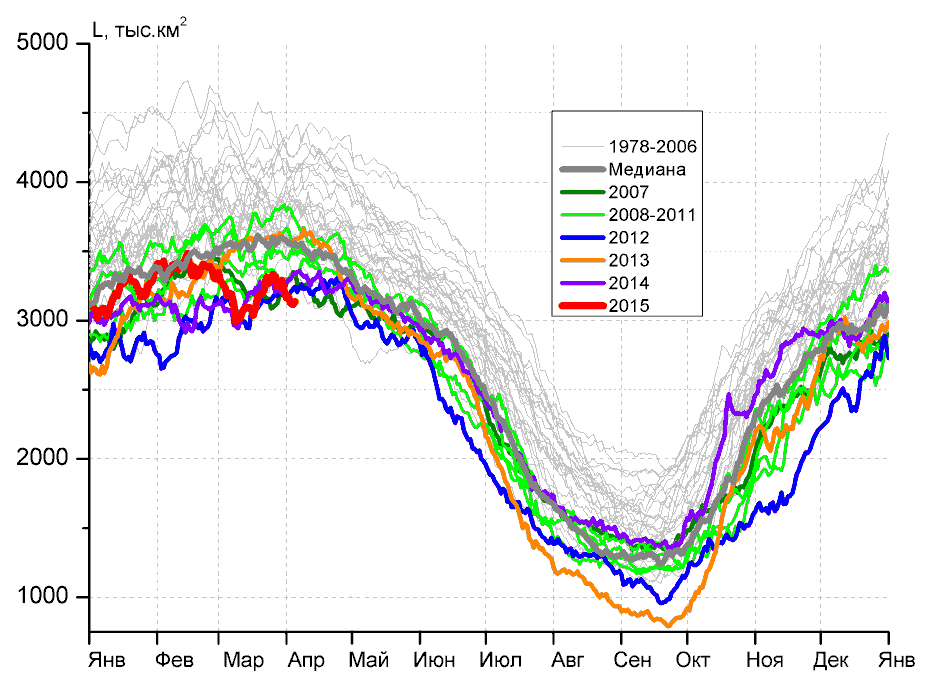 а)б)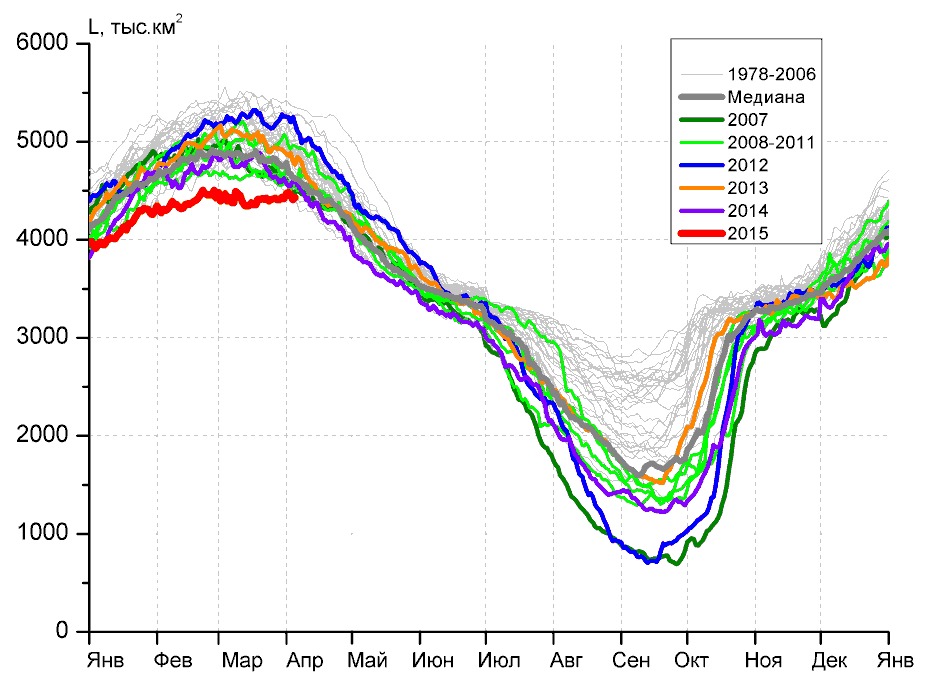 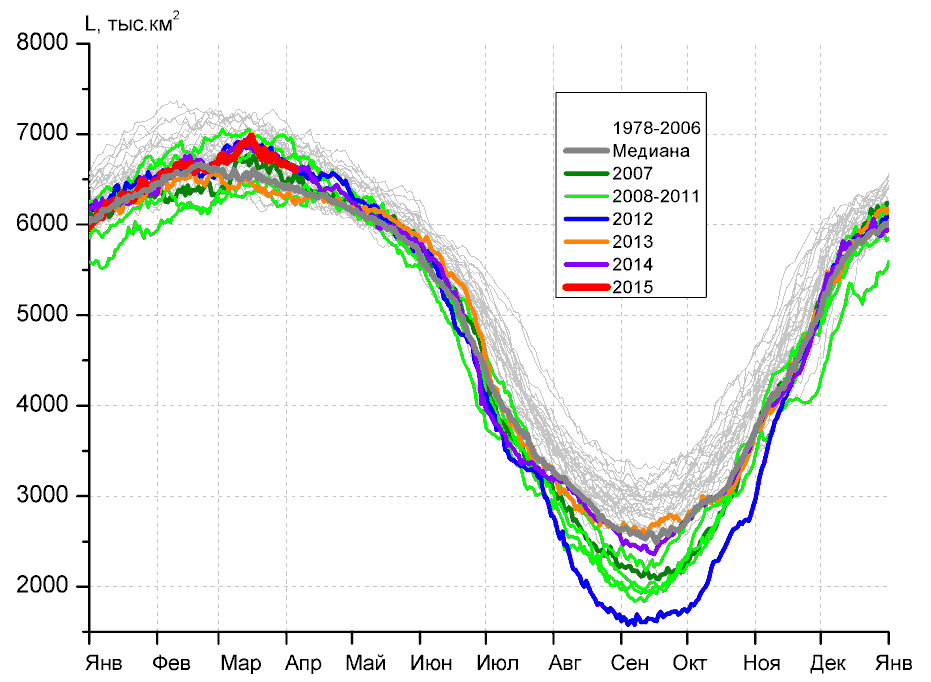 в)г)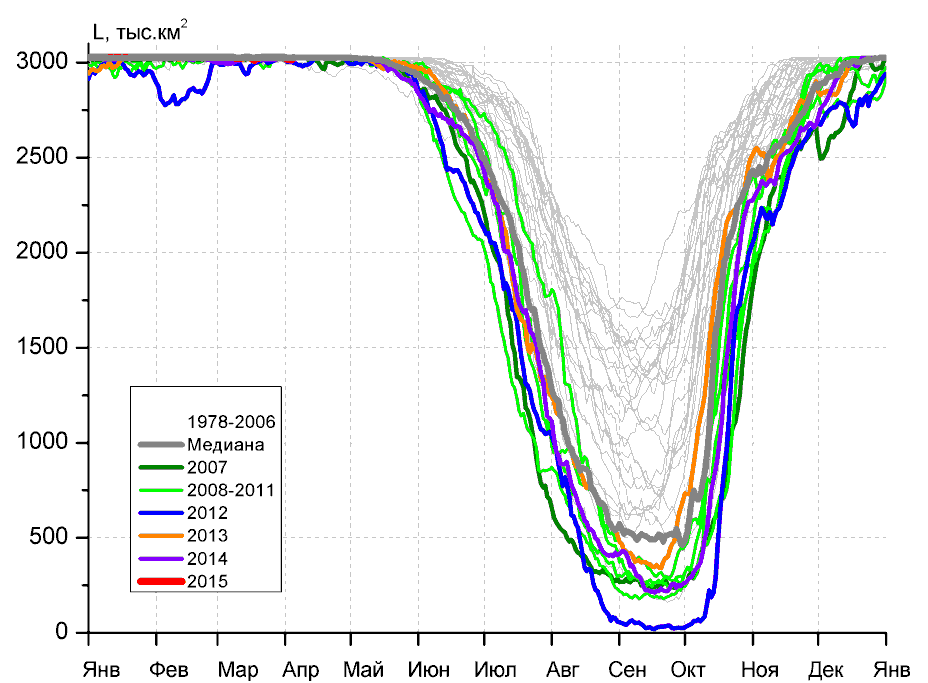 д)д)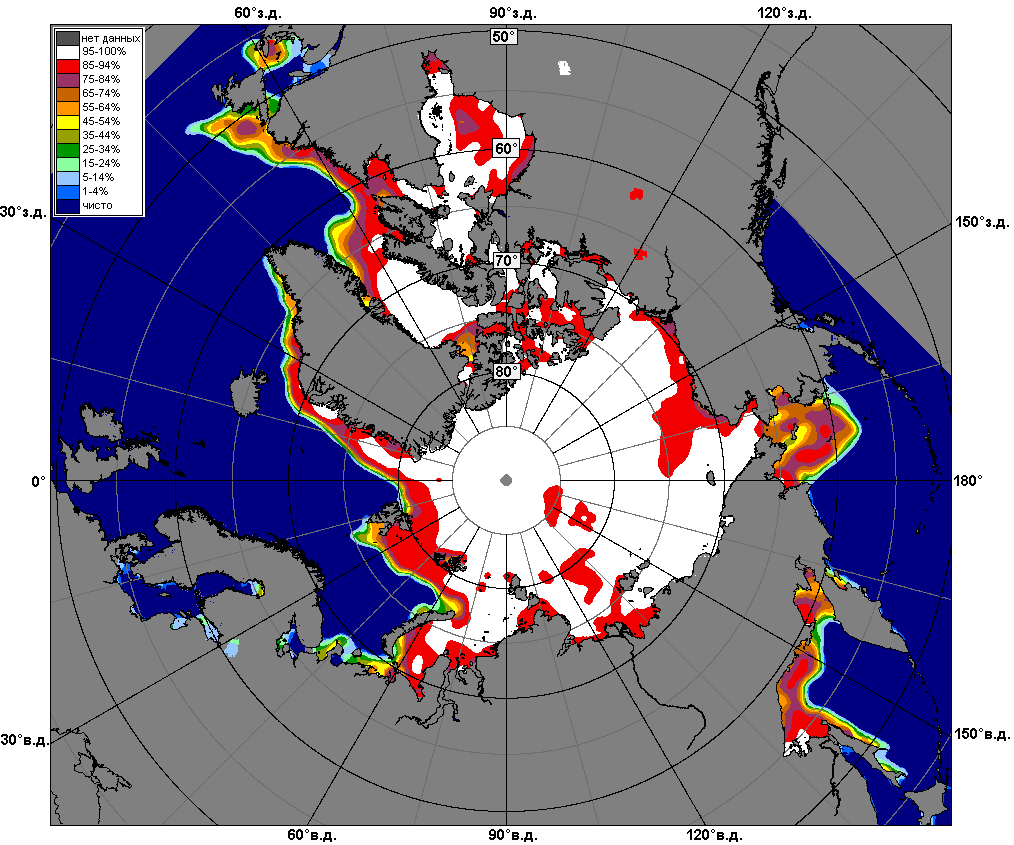 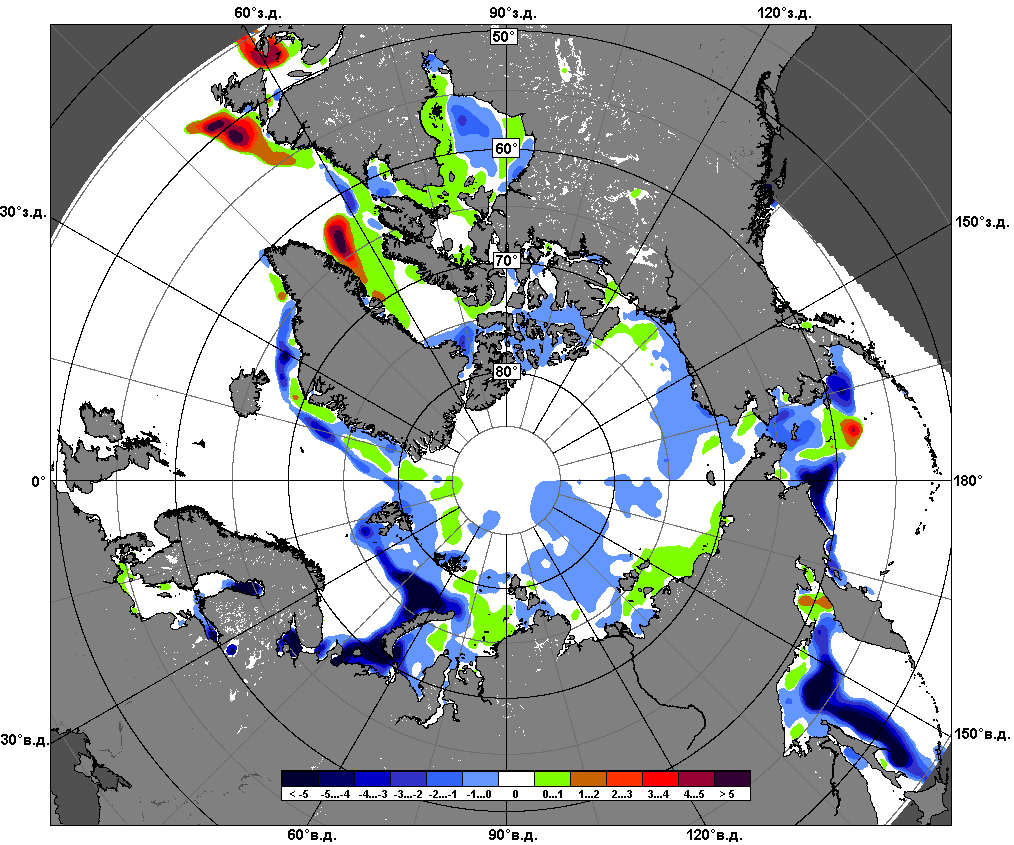 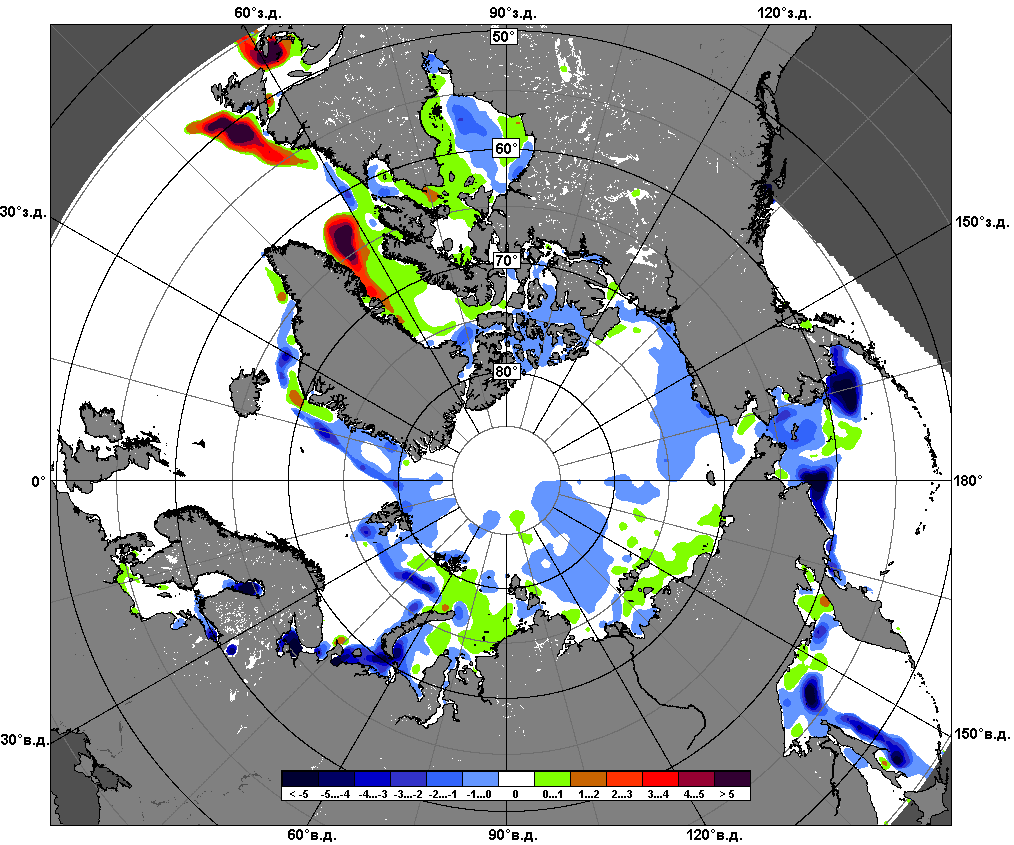 30.03 – 05.04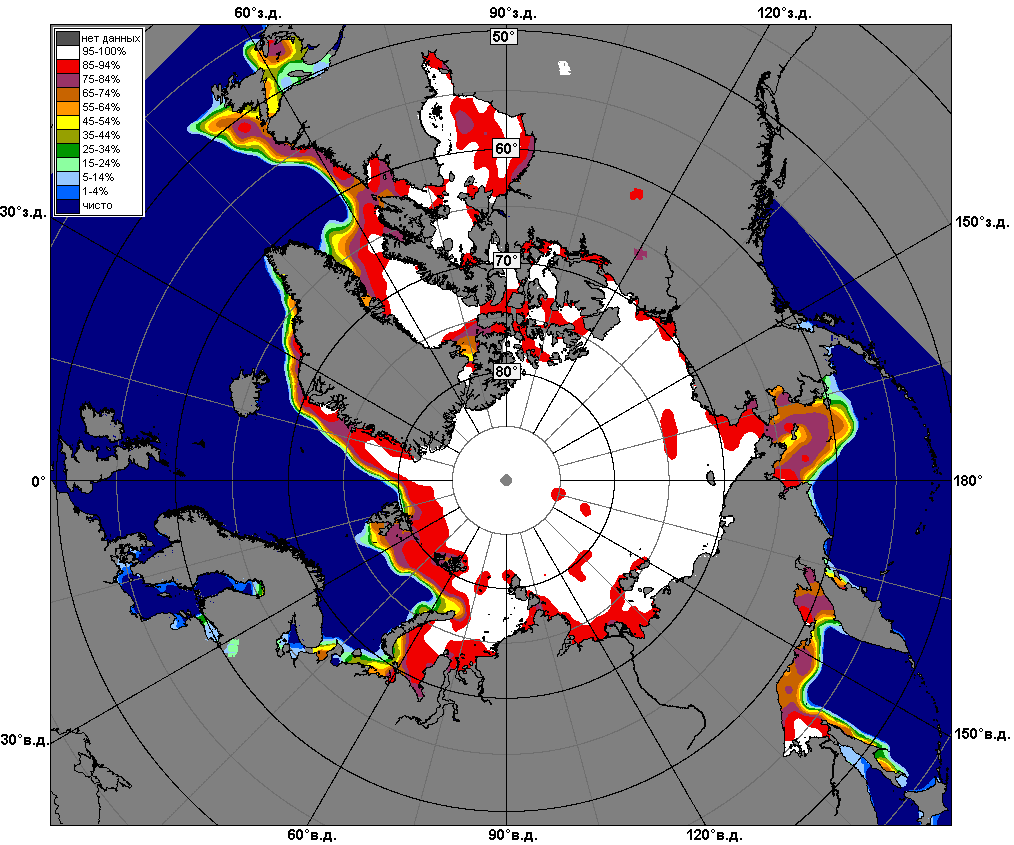 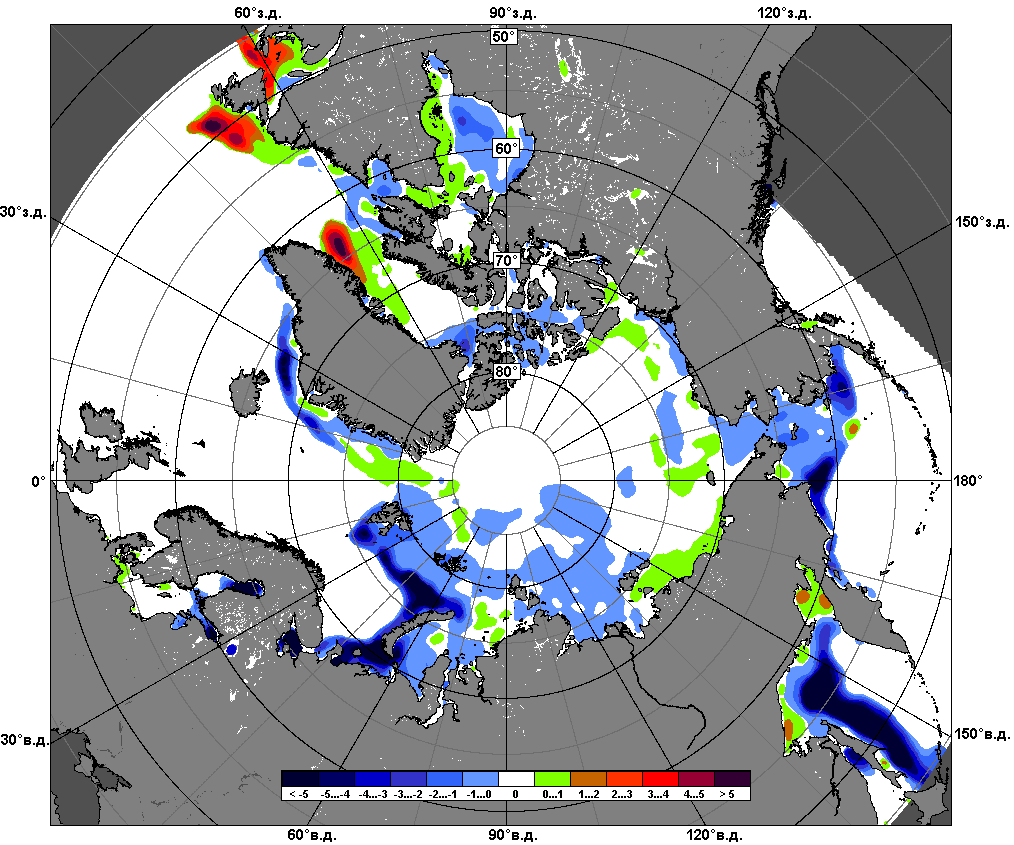 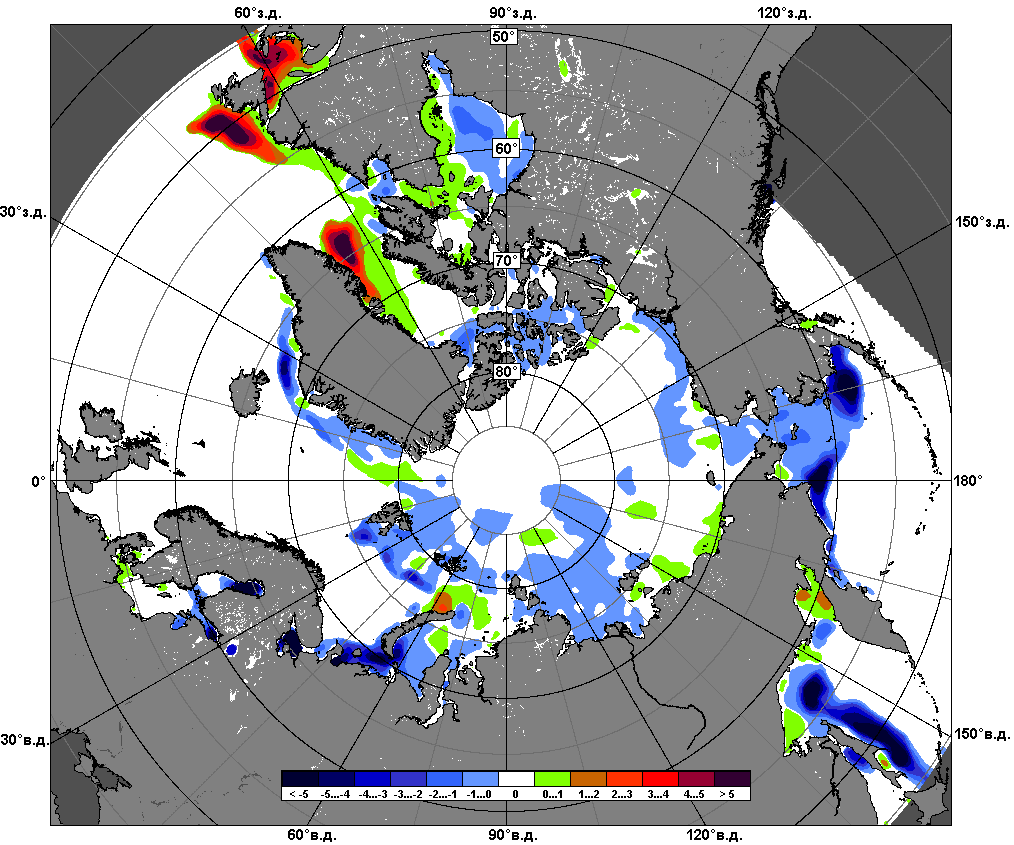 06.03 – 05.04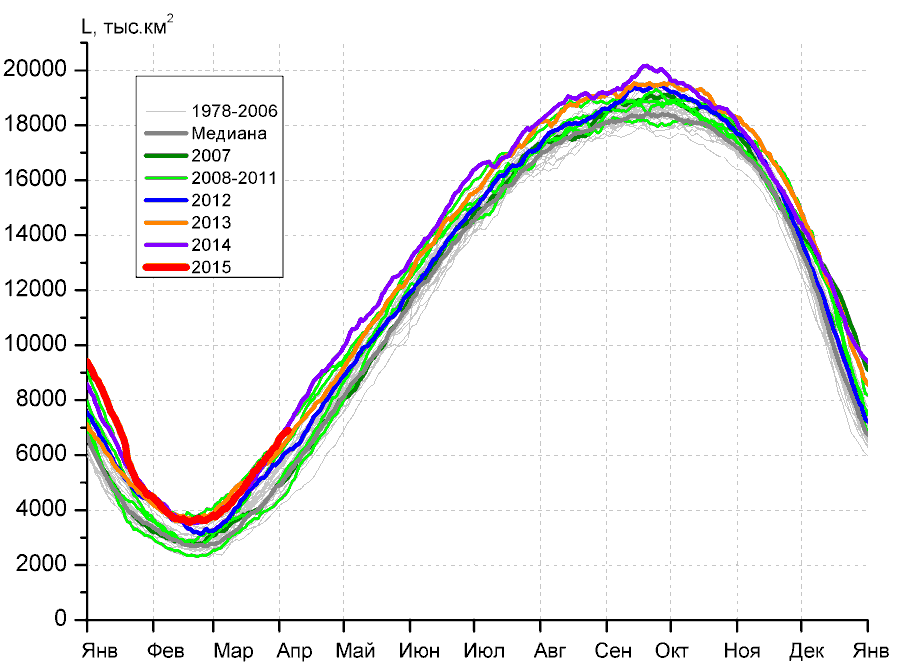 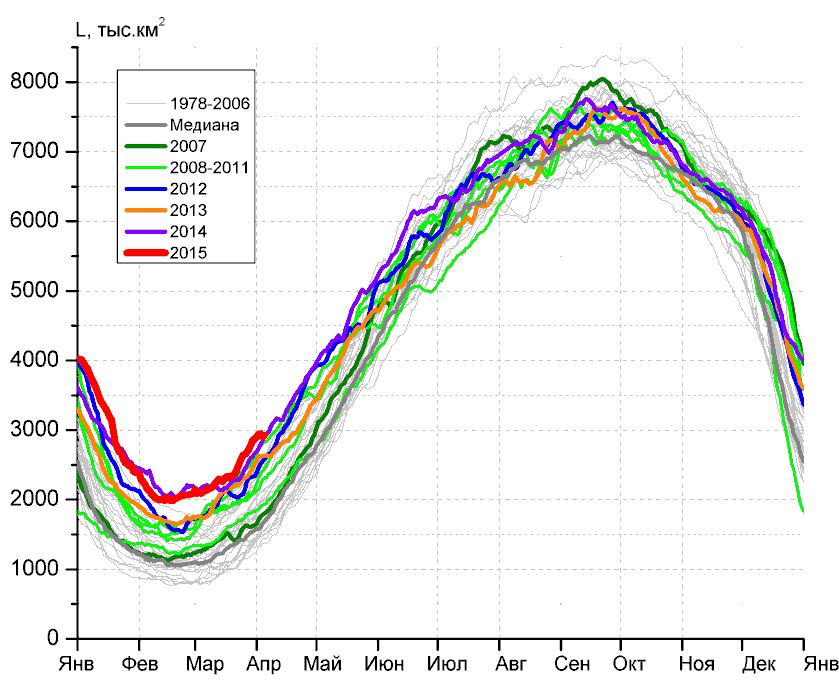 а)б)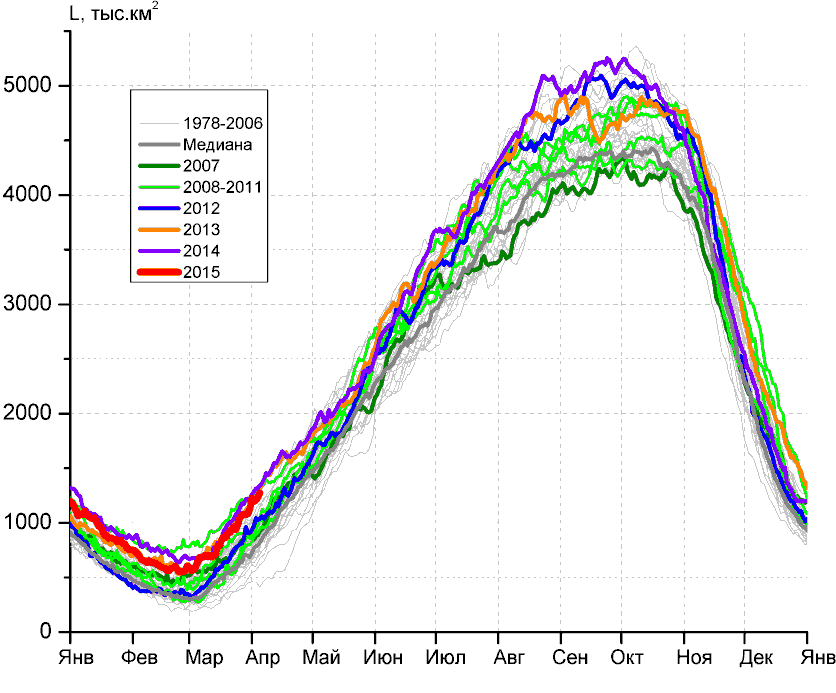 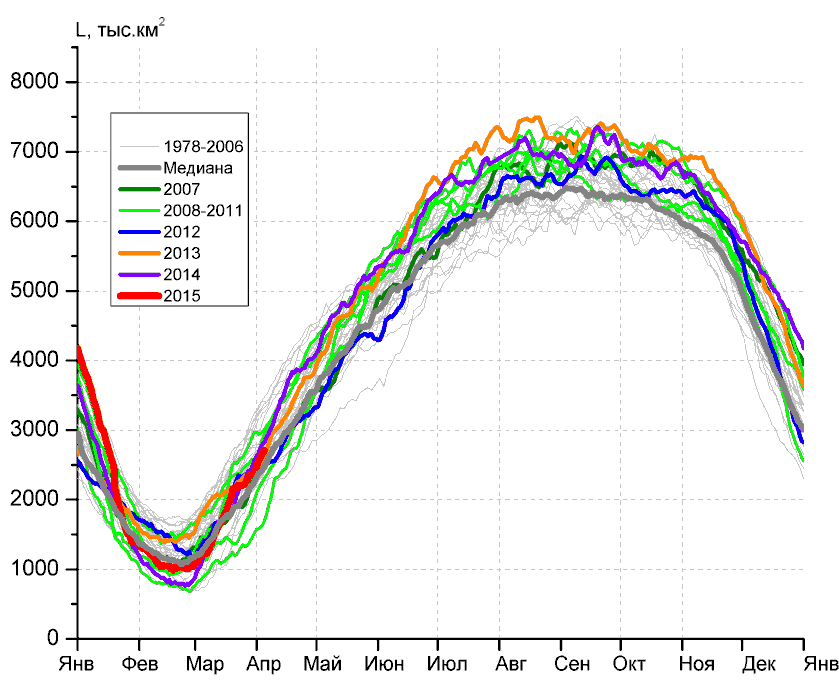 в)г)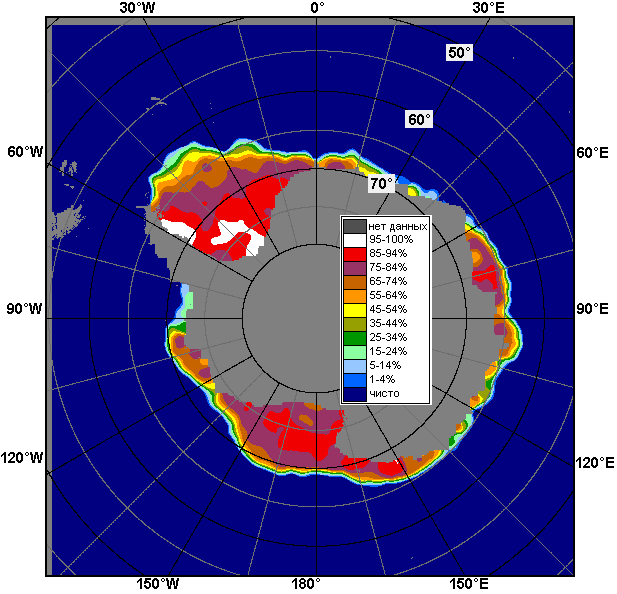 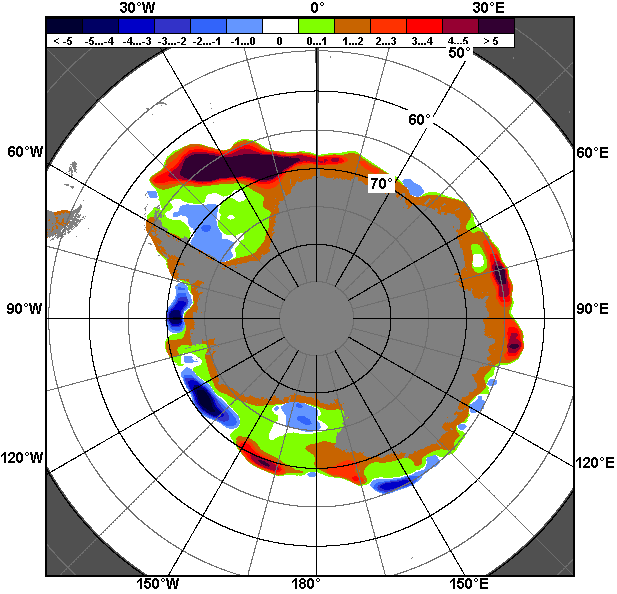 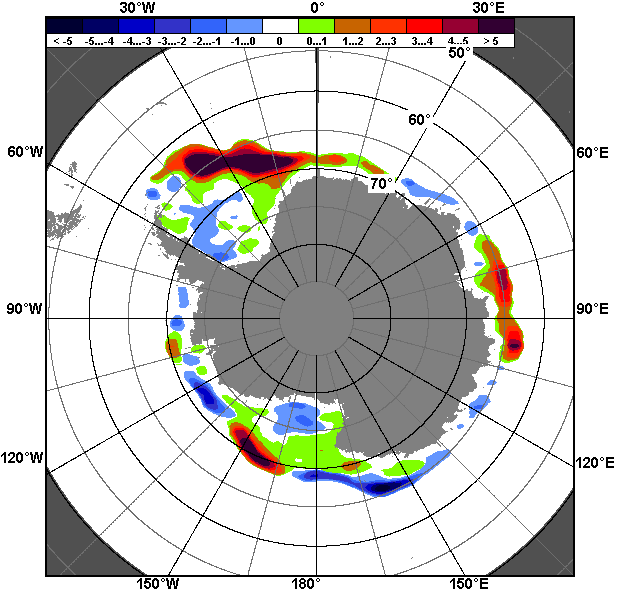 30.03 – 05.0430.03 – 05.0430.03 – 05.04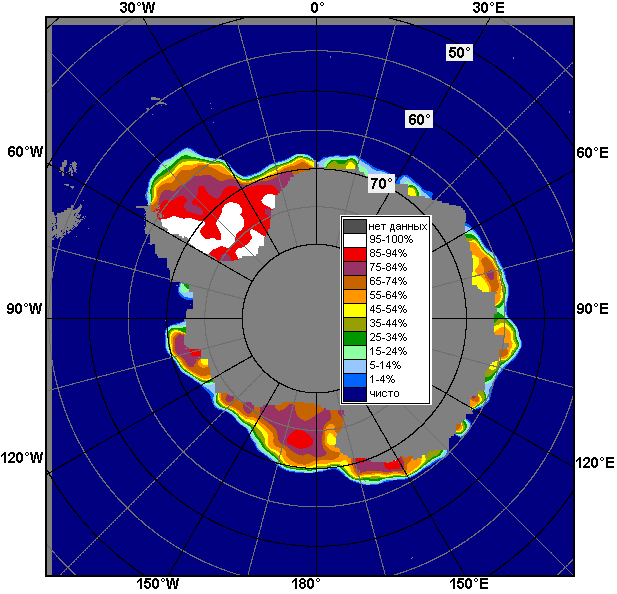 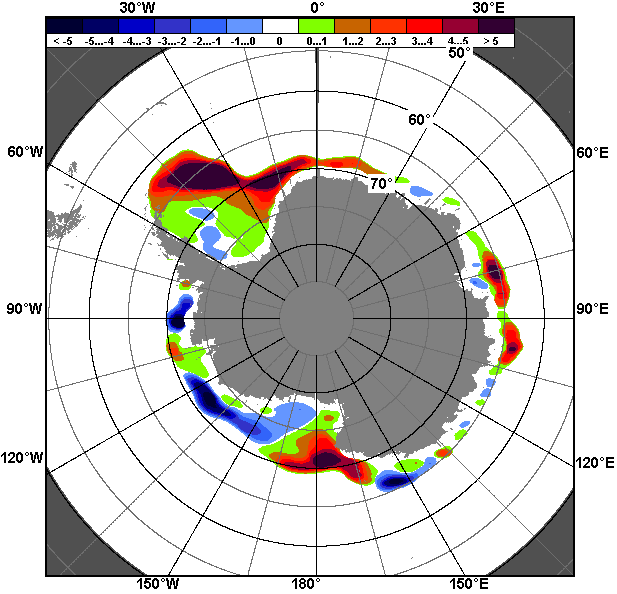 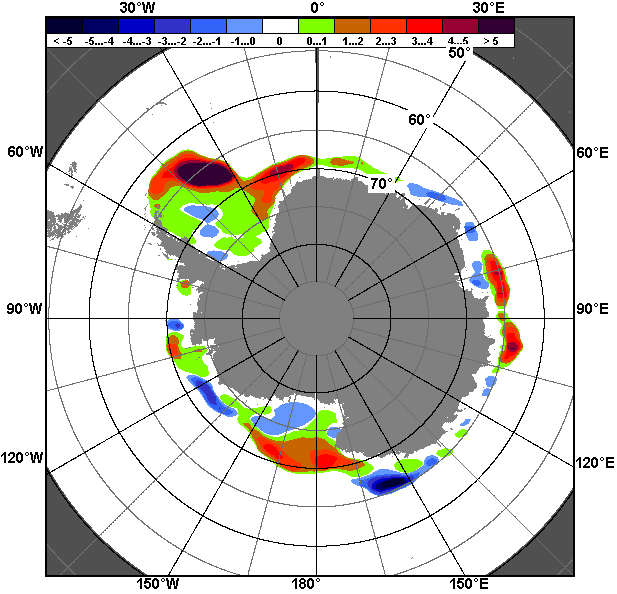 06.03 – 05.0406.03 – 05.0406.03 – 05.04РегионЮжный ОкеанАтлантический сектор Индоокеанский сектор Тихоокеанский сектор Разность714.6260.0170.9283.7тыс.кв.км/сут.102.137.124.440.5МесяцS, тыс. км2Аномалии, тыс км2/%Аномалии, тыс км2/%Аномалии, тыс км2/%Аномалии, тыс км2/%Аномалии, тыс км2/%Аномалии, тыс км2/%Аномалии, тыс км2/%МесяцS, тыс. км22010 г2011 г2012 г2013 г2014 г2005-2015гг1978-2015гг06.03-05.045434.61237.61737.8539.142.953.4726.6972.906.03-05.045434.629.547.011.00.81.015.421.830.03-05.046643.71450.52212.3742.0358.9-63.8891.61167.730.03-05.046643.727.949.912.65.7-1.015.521.3МесяцS, тыс. км2Аномалии, тыс км2/%Аномалии, тыс км2/%Аномалии, тыс км2/%Аномалии, тыс км2/%Аномалии, тыс км2/%Аномалии, тыс км2/%Аномалии, тыс км2/%МесяцS, тыс. км22010 г2011 г2012 г2013 г2014 г2005-2015гг1978-2015гг06.03-05.042497.2526.8860.2367.5284.5118.8575.7811.706.03-05.042497.226.752.517.312.95.030.048.230.03-05.042906.3722.61031.5454.1330.8155.5686.2912.730.03-05.042906.333.155.018.512.85.730.945.8МесяцS, тыс. км2Аномалии, тыс км2/%Аномалии, тыс км2/%Аномалии, тыс км2/%Аномалии, тыс км2/%Аномалии, тыс км2/%Аномалии, тыс км2/%Аномалии, тыс км2/%МесяцS, тыс. км22010 г2011 г2012 г2013 г2014 г2005-2015гг1978-2015гг06.03-05.04925.6285.7131.2221.5-31.9-61.9129.9248.106.03-05.04925.644.616.531.5-3.3-6.316.336.630.03-05.041194.6326.6220.9217.3-33.2-87.1161.6303.130.03-05.041194.637.622.722.2-2.7-6.815.634.0МесяцS, тыс. км2Аномалии, тыс км2/%Аномалии, тыс км2/%Аномалии, тыс км2/%Аномалии, тыс км2/%Аномалии, тыс км2/%Аномалии, тыс км2/%Аномалии, тыс км2/%МесяцS, тыс. км22010 г2011 г2012 г2013 г2014 г2005-2015гг1978-2015гг06.03-05.042011.8425.1746.4-50.0-209.7-3.220.9-86.906.03-05.042011.826.859.0-2.4-9.4-0.21.1-4.130.03-05.042542.8401.3960.070.661.3-132.343.8-48.130.03-05.042542.818.760.62.92.5-4.91.8-1.9МесяцМинимальное знач.Максимальное знач.Среднее знач.Медиана30.03-05.043975.330.03.19807072.605.04.20145476.05483.4МесяцМинимальное знач.Максимальное знач.Среднее знач.Медиана30.03-05.041216.430.03.19882947.603.04.20151993.71955.3МесяцМинимальное знач.Максимальное знач.Среднее знач.Медиана30.03-05.04416.605.04.19801339.705.04.2014891.5885.3МесяцМинимальное знач.Максимальное знач.Среднее знач.Медиана30.03-05.041464.330.03.20113473.805.04.19872590.92572.9РегионS, тыс. км2Аномалии, тыс км2/%Аномалии, тыс км2/%Аномалии, тыс км2/%Аномалии, тыс км2/%Аномалии, тыс км2/%Аномалии, тыс км2/%Аномалии, тыс км2/%1978-2015гг1978-2015гг1978-2015гг1978-2015ггРегионS, тыс. км22010 г2011 г2012 г2013 г2014 г2005-2015гг1978-2015ггМинимум датаМаксимум датаСреднееМедианаСев. полярная область14264.4-1030.4-198.1-850.2-467.6-254.0-410.4-980.214161.405.04.201516136.831.03.198215244.615340.3Сев. полярная область14264.4-6.7-1.4-5.6-3.2-1.7-2.8-6.414161.405.04.201516136.831.03.198215244.615340.3Сектор 45°W-95°E3173.9-637.2-431.6-28.2-400.9-105.5-268.1-565.23115.504.04.20154401.305.04.19823739.13750.3Сектор 45°W-95°E3173.9-16.7-12.0-0.9-11.2-3.2-7.8-15.13115.504.04.20154401.305.04.19823739.13750.3Гренландское море666.8-98.2-82.4-50.4-105.9-38.9-66.2-151.1652.001.04.20151065.805.04.1982817.9789.9Гренландское море666.8-12.8-11.0-7.0-13.7-5.5-9.0-18.5652.001.04.20151065.805.04.1982817.9789.9Баренцево море547.8-326.9-213.429.8-136.9-63.1-106.2-266.5446.630.03.20071131.230.03.1979814.3826.2Баренцево море547.8-37.4-28.05.8-20.0-10.3-16.2-32.7446.630.03.20071131.230.03.1979814.3826.2Карское море835.4-3.8-3.812.9-3.8-3.3-1.7-2.5802.705.04.1995839.230.03.1979838.0839.2Карское море835.4-0.4-0.41.6-0.4-0.4-0.2-0.3802.705.04.1995839.230.03.1979838.0839.2Сектор 95°E-170°W4443.0-568.7-150.5-796.8-415.2-144.3-254.4-434.84407.604.04.20155411.301.04.19804877.84905.5Сектор 95°E-170°W4443.0-11.3-3.3-15.2-8.5-3.1-5.4-8.94407.604.04.20155411.301.04.19804877.84905.5Море Лаптевых674.30.00.00.00.00.00.00.0673.030.03.1992674.330.03.1979674.3674.3Море Лаптевых674.30.00.00.00.00.00.00.0673.030.03.1992674.330.03.1979674.3674.3Восточно-Сибирское море915.10.00.00.00.00.00.00.0905.104.04.1988915.130.03.1979915.1915.1Восточно-Сибирское море915.10.00.00.00.00.00.00.0905.104.04.1988915.130.03.1979915.1915.1Чукотское море597.30.00.00.00.00.00.00.0596.730.03.1996597.330.03.1979597.3597.3Чукотское море597.30.00.00.00.00.00.00.0596.730.03.1996597.330.03.1979597.3597.3Берингово море600.6-360.1-32.6-487.6-275.3-59.5-215.9-159.8382.602.04.19961111.302.04.2012760.3765.5Берингово море600.6-37.5-5.2-44.8-31.4-9.0-26.4-21.0382.602.04.19961111.302.04.2012760.3765.5Сектор 170°W-45°W6647.5175.6384.0-25.1348.6-4.1112.219.96207.203.04.19817154.430.03.19936627.66617.6Сектор 170°W-45°W6647.52.76.1-0.45.5-0.11.70.36207.203.04.19817154.430.03.19936627.66617.6Море Бофорта486.60.00.00.00.00.00.00.0485.904.04.1990486.630.03.1979486.6486.6Море Бофорта486.60.00.00.00.00.00.00.0485.904.04.1990486.630.03.1979486.6486.6Гудзонов залив837.1-1.9-1.8-1.8-1.8-1.9-1.6-1.8836.604.04.2015839.030.03.1979838.9839.0Гудзонов залив837.1-0.2-0.2-0.2-0.2-0.2-0.2-0.2836.604.04.2015839.030.03.1979838.9839.0Море Лабрадор331.698.2208.846.8175.918.789.343.594.304.04.2011526.230.03.1983288.1286.9Море Лабрадор331.642.1170.016.4113.06.036.815.194.304.04.2011526.230.03.1983288.1286.9Дейвисов пролив552.8177.3109.0-16.7147.21.683.549.3351.330.03.2006685.630.03.1993503.5497.2Дейвисов пролив552.847.224.6-2.936.30.317.89.8351.330.03.2006685.630.03.1993503.5497.2Канадский архипелаг1190.0-0.18.20.2-0.1-0.10.80.21177.704.04.20111190.130.03.19791189.81190.1Канадский архипелаг1190.00.00.70.00.00.00.10.01177.704.04.20111190.130.03.19791189.81190.1РегионS, тыс. км2Аномалии, тыс км2/%Аномалии, тыс км2/%Аномалии, тыс км2/%Аномалии, тыс км2/%Аномалии, тыс км2/%Аномалии, тыс км2/%Аномалии, тыс км2/%1978-2015гг1978-2015гг1978-2015гг1978-2015ггРегионS, тыс. км22010 г2011 г2012 г2013 г2014 г2005-2015гг1978-2015ггМинимум датаМаксимум датаСреднееМедианаСев. полярная область14347.2-880.0-167.8-804.1-598.0-338.9-452.5-1072.214161.405.04.201516712.107.03.197915419.415484.7Сев. полярная область14347.2-5.8-1.2-5.3-4.0-2.3-3.1-7.014161.405.04.201516712.107.03.197915419.415484.7Сектор 45°W-95°E3167.3-564.5-355.348.7-407.1-22.0-235.9-562.52943.615.03.20124583.519.03.19793729.83729.9Сектор 45°W-95°E3167.3-15.1-10.11.6-11.4-0.7-6.9-15.12943.615.03.20124583.519.03.19793729.83729.9Гренландское море667.6-90.4-71.4-23.6-70.1-15.5-52.2-152.7629.727.03.20141093.406.03.1989820.2794.5Гренландское море667.6-11.9-9.7-3.4-9.5-2.3-7.3-18.6629.727.03.20141093.406.03.1989820.2794.5Баренцево море536.4-262.0-138.274.3-178.3-3.0-82.2-246.8354.110.03.20141209.323.03.1979783.1790.7Баренцево море536.4-32.8-20.516.1-24.9-0.6-13.3-31.5354.110.03.20141209.323.03.1979783.1790.7Карское море837.3-1.77.725.8-1.93.62.70.0751.814.03.2012839.206.03.1979837.3839.2Карское море837.3-0.20.93.2-0.20.40.30.0751.814.03.2012839.206.03.1979837.3839.2Сектор 95°E-170°W4411.3-655.8-226.7-820.3-578.3-314.3-384.4-561.74346.714.03.20155510.711.03.19794973.04971.7Сектор 95°E-170°W4411.3-12.9-4.9-15.7-11.6-6.7-8.0-11.34346.714.03.20155510.711.03.19794973.04971.7Море Лаптевых674.30.00.00.00.00.00.00.0673.030.03.1992674.306.03.1979674.3674.3Море Лаптевых674.30.00.00.00.00.00.00.0673.030.03.1992674.306.03.1979674.3674.3Восточно-Сибирское море915.10.00.00.00.00.00.00.0905.104.04.1988915.106.03.1979915.1915.1Восточно-Сибирское море915.10.00.00.00.00.00.00.0905.104.04.1988915.106.03.1979915.1915.1Чукотское море597.30.00.00.00.00.00.00.0596.711.03.1989597.306.03.1979597.3597.3Чукотское море597.30.00.00.00.00.00.00.0596.711.03.1989597.306.03.1979597.3597.3Берингово море589.6-360.3-64.6-474.2-299.8-145.8-219.4-176.4382.602.04.19961116.220.03.2012766.1770.3Берингово море589.6-37.9-9.9-44.6-33.7-19.8-27.1-23.0382.602.04.19961116.220.03.2012766.1770.3Сектор 170°W-45°W6768.6340.3414.1-32.5387.5-2.6167.752.06142.121.03.20057276.826.03.19936716.66748.2Сектор 170°W-45°W6768.65.36.5-0.56.10.02.50.86142.121.03.20057276.826.03.19936716.66748.2Море Бофорта486.60.00.00.00.00.00.00.0485.918.03.2006486.606.03.1979486.6486.6Море Бофорта486.60.00.00.00.00.00.00.0485.918.03.2006486.606.03.1979486.6486.6Гудзонов залив837.1-1.8-1.7-1.6-1.8-1.9-1.6-1.8829.328.03.1990839.006.03.1979838.9839.0Гудзонов залив837.1-0.2-0.2-0.2-0.2-0.2-0.2-0.2829.328.03.1990839.006.03.1979838.9839.0Море Лабрадор332.8150.3162.5-2.8140.5-3.271.528.594.304.04.2011526.230.03.1983304.3317.7Море Лабрадор332.882.495.4-0.873.0-0.927.49.494.304.04.2011526.230.03.1983304.3317.7Дейвисов пролив562.5160.2113.0-52.9143.720.686.254.0285.315.03.2005719.321.03.1993508.5498.8Дейвисов пролив562.539.825.1-8.634.33.818.110.6285.315.03.2005719.321.03.1993508.5498.8Канадский архипелаг1190.10.02.00.20.00.00.20.11177.704.04.20111190.106.03.19791190.01190.1Канадский архипелаг1190.10.00.20.00.00.00.00.01177.704.04.20111190.106.03.19791190.01190.1РегионS, тыс. км2Аномалии, тыс км2/%Аномалии, тыс км2/%Аномалии, тыс км2/%Аномалии, тыс км2/%Аномалии, тыс км2/%Аномалии, тыс км2/%Аномалии, тыс км2/%1978-2015гг1978-2015гг1978-2015гг1978-2015ггРегионS, тыс. км22010 г2011 г2012 г2013 г2014 г2005-2015гг1978-2015ггМинимум датаМаксимум датаСреднееМедианаЮжный Океан6643.71450.52212.3742.0358.9-63.8891.61167.73975.330.03.19807072.605.04.20145476.05483.4Южный Океан6643.727.949.912.65.7-1.015.521.33975.330.03.19807072.605.04.20145476.05483.4Атлантический сектор2906.3722.61031.5454.1330.8155.5686.2912.71216.430.03.19882947.603.04.20151993.71955.3Атлантический сектор2906.333.155.018.512.85.730.945.81216.430.03.19882947.603.04.20151993.71955.3Западная часть моря Уэдделла1930.8215.4684.2182.839.657.3346.5440.21084.530.03.19992104.005.04.19921490.61426.6Западная часть моря Уэдделла1930.812.654.910.52.13.121.929.51084.530.03.19992104.005.04.19921490.61426.6Восточная часть моря Уэдделла975.5507.2347.1271.2291.298.3339.6472.561.330.03.19881021.805.04.2008503.1476.2Восточная часть моря Уэдделла975.5108.355.238.542.611.253.493.961.330.03.19881021.805.04.2008503.1476.2Индоокеанский сектор1194.6326.6220.9217.3-33.2-87.1161.6303.1416.605.04.19801339.705.04.2014891.5885.3Индоокеанский сектор1194.637.622.722.2-2.7-6.815.634.0416.605.04.19801339.705.04.2014891.5885.3Море Космонавтов107.871.3-88.7-11.854.1-20.5-11.021.96.204.04.1985213.703.04.200086.070.5Море Космонавтов107.8195.3-45.1-9.8100.8-16.0-9.225.46.204.04.1985213.703.04.200086.070.5Море Содружества465.8171.891.3123.185.024.199.3143.6127.430.03.1988503.205.04.2015322.2319.5Море Содружества465.858.424.435.922.35.527.144.6127.430.03.1988503.205.04.2015322.2319.5Море Моусона621.083.5218.3105.9-172.4-90.673.2137.6162.605.04.1980842.505.04.2013483.3486.2Море Моусона621.015.554.220.6-21.7-12.713.428.5162.605.04.1980842.505.04.2013483.3486.2Тихоокеанский сектор2542.8401.3960.070.661.3-132.343.8-48.11464.330.03.20113473.805.04.19872590.92572.9Тихоокеанский сектор2542.818.760.62.92.5-4.91.8-1.91464.330.03.20113473.805.04.19872590.92572.9Море Росса2342.7315.9898.0195.0-120.358.430.921.41263.530.03.19923073.205.04.19992321.32303.6Море Росса2342.715.662.29.1-4.92.61.30.91263.530.03.19923073.205.04.19992321.32303.6Море Беллинсгаузена200.185.562.0-124.3181.6-190.713.0-69.512.030.03.2013607.702.04.1987269.6272.8Море Беллинсгаузена200.174.544.9-38.3983.4-48.86.9-25.812.030.03.2013607.702.04.1987269.6272.8РегионS, тыс. км2Аномалии, тыс км2/%Аномалии, тыс км2/%Аномалии, тыс км2/%Аномалии, тыс км2/%Аномалии, тыс км2/%Аномалии, тыс км2/%Аномалии, тыс км2/%1978-2015гг1978-2015гг1978-2015гг1978-2015ггРегионS, тыс. км22010 г2011 г2012 г2013 г2014 г2005-2015гг1978-2015ггМинимум датаМаксимум датаСреднееМедианаЮжный Океан5434.61237.61737.8539.142.953.4726.6972.92449.406.03.19937072.605.04.20144461.74394.3Южный Океан5434.629.547.011.00.81.015.421.82449.406.03.19937072.605.04.20144461.74394.3Атлантический сектор2497.2526.8860.2367.5284.5118.8575.7811.7781.108.03.19812947.603.04.20151685.51651.8Атлантический сектор2497.226.752.517.312.95.030.048.2781.108.03.19812947.603.04.20151685.51651.8Западная часть моря Уэдделла1846.3271.9638.6275.6112.9163.8387.9506.4780.008.03.19812104.005.04.19921339.91302.0Западная часть моря Уэдделла1846.317.352.917.56.59.726.637.8780.008.03.19812104.005.04.19921339.91302.0Восточная часть моря Уэдделла650.9255.0221.691.9171.6-45.0187.8305.30.608.03.19891021.805.04.2008345.6310.2Восточная часть моря Уэдделла650.964.451.616.435.8-6.540.688.40.608.03.19891021.805.04.2008345.6310.2Индоокеанский сектор925.6285.7131.2221.5-31.9-61.9129.9248.1215.706.03.19801339.705.04.2014677.5660.2Индоокеанский сектор925.644.616.531.5-3.3-6.316.336.6215.706.03.19801339.705.04.2014677.5660.2Море Космонавтов82.035.8-103.0-32.134.0-42.4-25.13.75.626.03.1998213.703.04.200078.364.7Море Космонавтов82.077.6-55.7-28.270.7-34.1-23.54.75.626.03.1998213.703.04.200078.364.7Море Содружества336.7173.614.7119.897.6-13.870.6116.90.008.03.1988503.205.04.2015219.7221.3Море Содружества336.7106.54.655.240.8-3.926.553.20.008.03.1988503.205.04.2015219.7221.3Море Моусона507.076.2219.6133.9-163.4-5.884.4127.564.512.03.1986842.505.04.2013379.4383.6Море Моусона507.017.776.435.9-24.4-1.120.033.664.512.03.1986842.505.04.2013379.4383.6Тихоокеанский сектор2011.8425.1746.4-50.0-209.7-3.220.9-86.9747.706.03.19913473.805.04.19872098.72117.3Тихоокеанский сектор2011.826.859.0-2.4-9.4-0.21.1-4.1747.706.03.19913473.805.04.19872098.72117.3Море Росса1857.9318.3751.179.3-350.0123.734.4-5.7733.206.03.19913073.205.04.19991863.61880.0Море Росса1857.920.767.94.5-15.97.11.9-0.3733.206.03.19913073.205.04.19991863.61880.0Море Беллинсгаузена153.9106.8-4.6-129.3140.3-126.9-13.5-81.210.727.03.2013607.702.04.1987235.1230.3Море Беллинсгаузена153.9226.8-2.9-45.61027.7-45.2-8.0-34.510.727.03.2013607.702.04.1987235.1230.3РегионСев. полярная областьСектор 45°W-95°EГренландское мореБаренцево мореРазность-171.3-120.6-5.8-80.9тыс.кв.км/сут.-24.5-17.2-0.8-11.6РегионКарское мореСектор 95°E-170°WМоре ЛаптевыхВосточно-Сибирское мореРазность-3.831.20.00.0тыс.кв.км/сут.-0.54.50.00.0РегионЧукотское мореБерингово мореСектор 170°W-45°WМоре БофортаРазность0.0-22.6-81.90.0тыс.кв.км/сут.0.0-3.2-11.70.0РегионГудзонов заливМоре ЛабрадорДейвисов проливКанадский архипелагРазность0.06.6-14.4-0.1тыс.кв.км/сут.0.00.9-2.10.0РегионЮжный ОкеанАтлантический секторЗападная часть моря УэдделлаВосточная часть моря УэдделлаРазность714.6260.026.8233.1тыс.кв.км/сут.102.137.13.833.3РегионИндоокеанский секторМоре КосмонавтовМоре СодружестваМоре МоусонаРазность170.915.175.080.8тыс.кв.км/сут.24.42.210.711.5РегионТихоокеанский секторМоре РоссаМоре БеллинсгаузенаРазность283.7226.956.8тыс.кв.км/сут.40.532.48.1